STANDARDY OCHRONY MAŁOLETNICH OBOWIĄZUJĄCEw PORADNI PSYCHOLOGICZNO-PEDAGOGICZNEJ W PRZEWORSKU……………………………....................................................................................………. 
(nazwa placówki)UL. LWOWSKA 16,  37-200 PRZEWORSK……………………………….................................................................................……….(siedziba: adres pocztowy)15 LUTY 2024 ROK……………………………....................................................................................……….(data wprowadzenia)Katarzyna Bocheńska-Wojtas……………………………....................................................................................……….(podpis)NA PODSTAWIEUstawa z dnia 29 lipca 2005 r. o przeciwdziałaniu przemocy domowej (Dz.U. 2021 poz. 1249 oraz 2023 poz. 289 oraz 535);Rozporządzenie Rady Ministrów z dnia 13 września 2011 r. w sprawie procedury „Niebieskie Karty” oraz wzorów formularzy „Niebieska Karta” (Dz. U. 2023 poz. 1870);Ustawa z dnia 28 lipca 2023 r. o zmianie ustawy – Kodeks rodzinny i opiekuńczy oraz niektórych innych ustaw (Dz.U. 2023 poz.1606);Ustawa z dnia 26 stycznia 1982 r. – Karta Nauczyciela (Dz.U. 2023 r. poz. 984 ze zm.);Ustawa z dnia 14 grudnia 2016 r. – Prawo oświatowe (Dz.U. 2023 r. poz. 900);Ustawa z dnia 10 maja 2018 r. o ochronie danych osobowych (Dz.U. 2019 r. poz. 1781);Konwencja o prawach dziecka (Dz.U. 1991 nr 120, poz. 526);Konwencja o prawach osób niepełnosprawnych (Dz.U. 2012, poz. 1169).CELZapewnienie bezpieczeństwa małoletnim, dbałość o ich dobro, uwzględnianie potrzeb i podejmowanie działań w ich jak najlepszym interesieNaczelną zasadą wszystkich działań podejmowanych przez pracowników Poradni jest działanie dla dobra dziecka i w jego najlepszym interesie. Pracownik placówki traktuje dziecko z szacunkiem oraz uwzględnia jego potrzeby. Niedopuszczalne jest stosowanie przez pracownika wobec dziecka przemocy w jakiejkolwiek formie. Pracownik Poradni, realizując te cele, działa w ramach obowiązującego prawa, przepisów wewnętrznych oraz swoich kompetencji.Dobro i bezpieczeństwo dzieci jest priorytetem wszelkich działań podejmowanych przez pracowników Poradni na rzecz dzieci. Realizując zadania placówki, działa w ramach obowiązującego prawa, obowiązujących w nim przepisów wewnętrznych oraz w ramach posiadanych kompetencji. Niedopuszczalne jest, by pracownik stosował wobec małoletniego jakiekolwiek formy przemocy.„Standardy ochrony małoletnich” są jednym z elementów systemowego rozwiązania ochrony małoletnich przed krzywdzeniem i stanowią formę zabezpieczenia ich praw. Należy je traktować jako jedno z narzędzi wzmacniających i ułatwiających skuteczniejszą ochronę małoletnich przed krzywdzeniem. Niniejszy system ochrony dzieci przed krzywdzeniem określa procedury interwencji, działania profilaktyczne, edukacyjne, zasady zapobiegania krzywdzeniu dzieci, a w sytuacji gdy do krzywdzenia doszło – określa zasady zmniejszenia rozmiaru jego skutków poprzez prawidłową i efektywną pomoc małoletniemu oraz wskazuje odpowiedzialność osób zatrudnionych                            w Poradni za bezpieczeństwo małoletnich.Niniejsze Standardy ochrony małoletnich przed krzywdzeniem zostały opublikowane na stronie internetowej placówki. Są szeroko promowane wśród całego personelu, rodziców i dzieci korzystających z różnych form wsparcia i współpracy z Poradnią.Rozdział IObszary Standardów Ochrony Małoletnich przed krzywdzeniem.Standard 1 – Poradnia opracowała, przyjęła i wdrożyła do realizacji Standardy Ochrony Małoletnich.Dotyczy ona całego personelu (pracowników, współpracowników, stażystów                            i wolontariuszy – na wszystkich szczeblach placówki).  Organ zarządzający placówką zatwierdził Standardy, a za ich wdrażanie i nadzorowanie odpowiada Dyrektor placówki.Dyrektor placówki wyznaczył osobę odpowiedzialną za monitoring realizacji Standardów. Rola oraz zadania tej osoby są jasno określone.Standardy ochrony małoletnich jasno i kompleksowo określają:  zasady bezpiecznej rekrutacji personelu  sposób reagowania w placówce na przypadki podejrzenia, że dziecko doświadcza krzywdzenia  zasady bezpiecznych relacji personel-dziecko  zasady bezpiecznego korzystania z Internetu i mediów elektronicznych  zasady ochrony wizerunku i danych osobowych dzieciStandardy są opublikowane i szeroko promowane wśród całego personelu, rodziców                  i dzieci, a poszczególne grupy są z nią aktywnie zapoznawane poprzez działania edukacyjne i informacyjne.  Standard 2 – Placówka stosuje zasady bezpiecznej rekrutacji personelu, regularnie szkoli personel ze Standardów tj.:zasady rekrutacji personelu pracującego z dziećmi, w tym obowiązek uzyskiwania danych z Rejestru Sprawców Przestępstw na Tle Seksualnym o każdym członku personelu oraz, gdy jest to dozwolone przepisami obowiązującego prawa, informacji            z Krajowego Rejestru Karnego, a kiedy prawo na to nie zezwala, uzyskiwania oświadczenia personelu dotyczącego niekaralności lub braku toczących się postępowań karnych lub dyscyplinarnych za przestępstwa przeciwko wolności seksualnej                              i obyczajności oraz przestępstwa z użyciem przemocy na szkodę małoletniego,                       w przypadku zatrudnienia osoby na stanowisku pedagogicznym, w tym także studenta odbywającego praktyki studenckie, wolontariusza dopuszczonych do pracy                                 z małoletnimi - zaświadczenie z Rejestru Orzeczeń Dyscyplinarnych dla Nauczycieli;zasady bezpiecznych relacji personelu z małoletnimi, wskazujące, jakie zachowania na terenie placówki są niedozwolone, a jakie pożądane w kontakcie z dzieckiem,zasady zapewniania pracownikom podstawowej wiedzy na temat ochrony małoletnich przed krzywdzeniem oraz udzielania pomocy dzieciom w sytuacjach zagrożenia,                     w zakresie:rozpoznawania symptomów krzywdzenia dzieci,procedur interwencji w przypadku podejrzeń krzywdzenia,odpowiedzialności prawnej pracowników, zobowiązanych do podejmowania interwencji,zasady przygotowania personelu (pracującego z dziećmi i ich rodzicami/opiekunami) do edukowania: dzieci na temat ochrony przed przemocą i wykorzystywaniem, rodziców/opiekunów dzieci na temat wychowania dzieci bez przemocy oraz chronienia ich przed przemocą i wykorzystywaniem,zasady dysponowania materiałami edukacyjnymi dla dzieci i dla rodziców oraz aktywnego ich wykorzystania.Standard 3 – Poradnia wdrożyła i stosuje procedury interwencyjne, które znane są i udostępnione całemu personelowi. Każdy pracownik wie komu należy zgłosić informację o krzywdzeniu małoletniego i kto jest odpowiedzialny za działania interwencyjne. Każdemu pracownikowi udostępnione są dane kontaktowe do lokalnych instytucji odpowiedzialnych za przeciwdziałanie i interwencję w przypadku krzywdzenia małoletnich.Placówka wypracowała procedury, które określają krok po kroku, jakie działanie należy podjąć w sytuacji krzywdzenia dziecka lub zagrożenia jego bezpieczeństwa ze strony personelu organizacji, członków rodziny, rówieśników i osób obcych.  Placówka dysponuje danymi kontaktowymi lokalnych instytucji i organizacji, które zajmują się interwencją i pomocą w sytuacjach krzywdzenia dzieci (policja, sąd rodzinny, centrum interwencji kryzysowej, ośrodek pomocy społecznej, placówki ochrony zdrowia) oraz zapewnia do nich dostęp wszystkim pracownikom.    Standard 4 – Poradnia co najmniej raz na 2 lata monitoruje i w razie konieczności ewaluuje zapisy Standardów, konsultując się z personelem, małoletnimi (jeśli to możliwe) i rodzicami oraz je aktualizuje.Standardy podstawowe:Przyjęte standardy ochrony małoletnich są weryfikowane ze szczególnym uwzględnieniem analizy sytuacji związanych z wystąpieniem zagrożenia bezpieczeństwa dzieci.   Standardy uzupełniające: W ramach weryfikacji standardów placówka konsultuje się z dziećmi (jeśli to możliwe) i ich rodzicami/opiekunami. Poradnia dostosowuje swoje procedury zgodnie                                          z wnioskami dotyczącymi funkcjonowania dzieci w placówce.Rozdział IISłowniczek terminów.Poradnia należy przez to rozumieć Poradnię Psychologiczno-Pedagogiczną                                      w Przeworsku.Dziecko/małoletni – każda osoba do ukończenia 18 roku życia.Personel/pracownik – każdy pracownik Poradni bez względu na formę zatrudnienia,                     w tym współpracownik, stażysta, wolontariusz, praktykant lub inna osoba, która z racji pełnionej funkcji lub zadań ma (nawet potencjalny) kontakt z dziećmi.Dyrektor – należy przez to rozumieć dyrektora Poradni Psychologiczno-Pedagogicznej w Przeworsku - osoba (lub podmiot), która w strukturze organizacyjnej jednostki jest uprawniona do podejmowania decyzji.Rodzic –  należy przez to rozumieć przedstawiciela ustawowego małoletniego pozostającego pod ich władzą rodzicielską. Jeżeli dziecko pozostaje pod władzą rodzicielską obojga rodziców, każde z nich może działać samodzielnie jako przedstawiciel ustawowy dziecka.Opiekun prawny małoletniego – należy przez to rozumieć osobę, która ma za zadanie zastąpić dziecku rodziców, a także wypełnić wszystkie ciążące na nich obowiązki. Jest przedstawicielem ustawowym małoletniego, dlatego może dokonywać czynności prawnych w imieniu dziecka i ma za zadanie chronić jego interesy prawne, osobiste oraz finansowe.„Osoba najbliższa małoletniemu” – należy przez to rozumieć osobę wstępną: matkę, ojca, babcię, dziadka, rodzeństwo: siostrę, brata, w tym rodzeństwo przyrodnie, a także inne osoby pozostające we wspólnym gospodarstwie, a w przypadku jej braku – osobę pełnoletnią wskazaną przez małoletniego.Krzywdzenie dziecka – popełnienie czynu zabronionego lub czynu karalnego na szkodę dziecka, lub zagrożenie dobra dziecka, w tym jego zaniedbanie.Zgoda rodzica dziecka oznacza zgodę co najmniej jednego z rodziców dziecka.                       W przypadku braku porozumienia między rodzicami dziecka konieczne jest poinformowanie rodziców o konieczności rozstrzygnięcia sprawy przez sąd rodzinny. Osobą odpowiedzialną za bezpieczeństwo w sieci w placówce jest osoba wykonująca zadania z zakresu informatyki, sprawująca nadzór nad korzystaniem z Internetu przez dzieci na terenie jednostki oraz nad bezpieczeństwem dzieci w Internecie.Osoba odpowiedzialna za Standardy Ochrony Małoletnich przed krzywdzeniem to wyznaczony przez dyrektora pracownik sprawujący nadzór nad realizacją niniejszych Standardów Ochrony Małoletnich przed krzywdzeniem.Dane osobowe dziecka to wszelkie informacje umożliwiające identyfikację dziecka.Krzywdzeniem jest:a) przemoc fizyczna – jest to celowe uszkodzenie ciała, zadawanie bólu lub groźba uszkodzenia ciała. Skutkiem przemocy fizycznej mogą być m. in. złamania, siniaki, rany cięte, poparzenia, obrażenia wewnętrzne. Przemoc fizyczna powoduje lub może spowodować utratę zdrowia bądź też zagrażać życiu,b) przemoc emocjonalna – to powtarzające się poniżanie, upokarzanie i ośmieszanie małoletniego, nieustanna krytyka, wciąganie małoletniego w konflikt osób dorosłych, manipulowanie nim, brak odpowiedniego wsparcia, stawianie małoletniemu wymagań i oczekiwań, którym nie jest on w stanie sprostać,c) przemoc seksualna – to angażowanie małoletniego w aktywność seksualną przez osobę dorosłą. Wykorzystywanie seksualne odnosi się do zachowań z kontaktem fizycznym (np. dotykanie małoletniego, współżycie z małoletnim) oraz zachowania bez kontaktu fizycznego (np. pokazywanie małoletniemu materiałów pornograficznych, podglądanie, ekshibicjonizm),d) przemoc ekonomiczna – to niezapewnianie odpowiednich warunków do rozwoju dziecka, m.in. odpowiedniego odżywiania, ubrania, potrzeb edukacyjnych czy schronienia, w ramach środków dostępnych rodzicom lub opiekunom. Jest to jedna                z form zaniedbania,e) zaniedbywanie – to niezaspokajanie podstawowych potrzeb materialnych                              i emocjonalnych małoletniego przez rodzica lub opiekuna prawnego, niezapewnienie mu odpowiedniego jedzenia, ubrań, schronienia, opieki medycznej, bezpieczeństwa, braku dozoru nad wypełnianiem obowiązku szkolnego;Rozdział III Rozpoznawanie i reagowanie na czynniki ryzyka krzywdzenia dziecka.Pracownicy Poradni posiadają wiedzę i w ramach wykonywanych obowiązków zwracają uwagę na czynniki ryzyka i symptomy krzywdzenia dzieciW przypadku zidentyfikowania czynników ryzyka pracownicy placówki podejmują rozmowę z rodzicami, przekazując informacje na temat dostępnej oferty wsparcia
i motywując ich do szukania dla siebie pomocy.Pracownicy monitorują sytuację i dobrostan dziecka.Pracownicy znają i stosują zasady bezpiecznych relacji.Rekrutacja pracowników placówki odbywa się zgodnie z zasadami bezpiecznej rekrutacji personelu.Pracownicy placówki posiadają wiedzę i w ramach wykonywanych obowiązków zwracają uwagę na czynniki ryzyka krzywdzenia małoletnich. Takie jak:małoletni jest często brudny, nieprzyjemnie pachnie;małoletni kradnie jedzenie, pieniądze itp.;małoletni żebrze - małoletni jest głodny;małoletni nie otrzymuje potrzebnej mu opieki medycznej, szczepień, okularów itp.;małoletni nie ma przyborów szkolnych, odzieży i butów dostosowanych do warunków atmosferycznych;małoletni ma widoczne obrażenia ciała (siniaki, ugryzienia, rany), których pochodzenie trudno jest wyjaśnić. Obrażenia są w różnej fazie gojenia;podawane przez małoletniego wyjaśnienia dotyczące obrażeń wydają się niewiarygodne, niemożliwe, niespójne itp., często je zmienia;pojawia się niechęć do zajęć fizycznych – małoletni nadmiernie zakrywa ciało, niestosownie do sytuacji i pogody;boi się rodzica lub opiekuna, boi się przed powrotem do domu;małoletni wzdryga się, kiedy podchodzi do niego osoba dorosła;małoletni cierpi na powtarzające się dolegliwości somatyczne: bóle brzucha, głowy, mdłości itp.;małoletni jest bierny, wycofany, uległy, przestraszony, depresyjny itp. lub zachowuje się agresywnie, buntuje się, samo okalecza się itp.;małoletni osiąga słabsze wyniki w nauce w stosunku do swoich możliwości;małoletni ucieka w świat wirtualny (gry komputerowe, Internet);używa środków psychoaktywnych;nadmiernie szuka kontaktu z dorosłym (tzw. „lepkość” małoletniego);w pracach artystycznych, rozmowach, zachowaniu małoletniego zaczynają dominować elementy/motywy seksualne;małoletni jest rozbudzony seksualnie niestosownie do sytuacji i wieku;małoletni ucieka z domu;nastąpiła nagła i wyraźna zmiana zachowania małoletniego;małoletni mówi o przemocy.Jeżeli z objawami u małoletniego współwystępują określone zachowania rodziców lub opiekunów, to podejrzenie, że małoletni jest krzywdzony jest szczególnie uzasadnione.Niepokojące zachowania rodziców to:rodzic (opiekun) podaje nieprzekonujące lub sprzeczne informacje lub odmawia wyjaśnień przyczyn obrażeń małoletniego;rodzic (opiekun) odmawia, nie utrzymuje kontaktów z osobami zainteresowanymi losem małoletniego;rodzic (opiekun) mówi o małoletnim w negatywny sposób, ciągle obwinia, poniża strofuje małoletniego (np.: używając określeń takich jak „idiota”, „gnojek”, „gówniarz”);rodzic (opiekun) poddaje małoletniego surowej dyscyplinie lub jest nadopiekuńczy lub zbyt pobłażliwy lub odrzuca małoletniego;rodzic (opiekun) nie interesuje się losem i problemami małoletniego;rodzic (opiekun) często nie potrafi podać miejsca, w którym aktualnie przebywa małoletni;rodzic (opiekun) jest apatyczny, pogrążony w depresji;rodzic (opiekun) zachowuje się agresywnie;rodzic (opiekun) ma zaburzony kontakt z rzeczywistością np. reaguje nieadekwatnie do sytuacji;wypowiada się niespójnie;rodzic (opiekun) nie ma świadomości lub neguje potrzeby małoletniego;rodzic (opiekun) faworyzuje jedno z rodzeństwa;rodzic (opiekun) przekracza dopuszczalne granice w kontakcie fizycznym lub werbalnym;rodzic (opiekun) nadużywa alkoholu, narkotyków lub innych środków odurzających.W przypadku zidentyfikowania czynników ryzyka, pracownicy placówki podejmują rozmowę z rodzicami, przekazując informacje na temat dostępnej oferty wsparcia                                     i motywując ich do szukania stosownej pomocy.ZADANIA I OBOWIĄZKI PRACOWNIKÓW PORADNIDyrektor Poradni:W porozumieniu z osobą odpowiedzialną za realizację Standardów ochrony małoletnich  oraz wyznaczonym psychologiem występuje do sądu rodzinnego i prokuratury, ośrodka pomocy społecznej z zawiadomieniem o zagrożeniu małoletniego krzywdzeniem,Podpisuje wszystkie pisma wychodzące na zewnątrz w sprawach krzywdzenia małoletnich.Powołuje Zespoły interwencyjne do diagnozy i oceny ryzyka zagrożenia przemocą domową – odrębne dla każdej sprawy.Organizuje pomoc psychologiczno-pedagogiczną dla osoby doznającej przemocy.Określa zasady prowadzenia dokumentacji i jej archiwizowania.Wydaje upoważnienia do dostępu do danych osobowych osobom biorącym udział                               w rozpoznawaniu przemocy domowej.Nadzoruje pracę Zespołu interwencyjnego.Współpracuje z instytucjami zewnętrznymi działającymi na rzecz wspierania i pomocy ofiarom przemocy domowej.Zapewnia bezpieczeństwo i ochronę prawną pracownikom wszczynającym procedurę „Niebieskie Karty”, doznającym krzywdy ze strony sprawców przemocy domowej.Zapewnia pomoc pracownikom w realizacji ich zadań oraz ich doskonaleniu zawodowym, ułatwiając im np. możliwość konsultacji trudnych przypadków ze specjalistami, wspiera, organizuje szkolenia w zakresie reagowania na przemoc w rodzinie wobec dziecka.Inicjuje nowelizację procedury „Niebieskie Karty”.Osoba odpowiedzialna za realizację. Standardów ochrony małoletnich w sytuacji podejrzenia przemocy wobec małoletniego:Zbiera informacje o małoletnim w celu wstępnego zdiagnozowania jego sytuacji,                          w szczególności o tzw. czynnikach ryzyka, ponadto dane świadczące o przemocy lub wykluczające ją, kto jest sprawcą krzywdzenia i w jakiej relacji pozostaje z małoletnim, jak często i od jak dawna małoletni jest krzywdzony, informacje o zrachowaniach pozostałych członków rodziny wobec małoletniego, relacjach jakie ma z osobą rodzica niekrzywdzącego, o osobach wspierających go, informacje o innych czynnikach towarzyszących przemocy – np. uzależnieniu od alkoholu rodziców. Dane te pozyskuje od:samego dziecka,rodziców dziecka,innych pracowników Poradni.Przewodniczy Zespołowi interwencyjnemu.Wszczyna procedurę „Niebieskie Karty”.Przeprowadza we współpracy z wyznaczonym psychologiem oraz innymi osobami zaangażowanymi w pomoc małoletniemu, ocenę zagrożenia przemocą.Współpracuje z dyrektorem Poradni w podejmowaniu interwencji:informuje dyrektora Poradni o każdym przypadku podejrzenia przemocy w rodzinie,gromadzi i przetrzymuje wszelką dokumentację.W przypadku powołania do grupy diagnostyczno-pomocowej przez Zespół Interdyscyplinarny obowiązkowo uczestniczy w jej pracach.Monitoruje i konsultuje sytuację małoletniego poprzez kontakt z innymi pracownikami Poradni – dbając jednocześnie o zapewnienie poufności i niewłączanie osób nie związanych z pracą nad konkretnym przypadkiem.Informuje rodziców o podjętych działaniach na rzecz małoletniego, w tym m. in. kontakcie z Zespołem Interdyscyplinarnym i podjętych przez ten zespół decyzjach oraz zaleceniach/propozycjach działań dla rodzica.Prowadzi dokumentację dotyczącą udzielanej pomocy psychologiczno‐pedagogicznej (dokumentację badań i czynności).Każdy pracownik pedagogiczny Poradni (psycholog, pedagog, logopeda) w sytuacji, gdy podejrzewa, że małoletni jest krzywdzony:Udziela bezpośredniej pomocy małoletniemu jeśli zagrożone jest jego zdrowie lub życie (np. w sytuacji obrażeń na ciele – organizuje pomoc medyczną wzywając karetkę pogotowia lub jeśli stan zdrowia dziecka nie kwalifikuje się do jej wezwania, wysyła wniosek do sądu rejonowego wydział rodzinny i nieletnich z prośbą o wydanie zgody na poddanie małoletniego badaniu lekarskiemu bez wiedzy i zgody rodziców i ewentualnie (także jeśli uzyskanie zgody nie jest możliwe natychmiast) – odprowadza małoletniego do lekarza pediatry prosząc o dokonanie opisu stanu dziecka (zaświadczenie może być dowodem                w sprawie o krzywdzenie).Kontaktuje się z wyznaczonym do tego celu psychologiem przekazując mu informacje                o swoich obserwacjach.Prowadzi wnikliwe obserwacje małoletniego w trakcie diagnozy lub na prowadzonych zajęciach.Swoje spostrzeżenia zapisuje i włącza do indywidualnej dokumentacji dziecka.Współpracuje z wyznaczonym do tego celu psychologiem ustalając plan pomocy małoletniemu.Systematycznie monitoruje sytuację małoletniego obserwując ewentualne zmiany jego zachowania, zamieszczając opisy w indywidualnej dokumentacji dziecka. Udziela małoletniemu wsparcia na wszystkich etapach pomocy.Pracownicy obsługi i administracji w sytuacji podejrzenia krzywdzenia dziecka:Kontaktują się z psychologiem lub pedagogiem prowadzącym dziecko, przekazując im informacje o swoich podejrzeniach i obserwacjach. Jeśli kontakt danego dnia nie jest możliwy – zapisują wiernie stwierdzone fakty w formie notatki służbowej i przekazują niezwłocznie dnia następnego.W każdej możliwej sytuacji obserwują zachowanie dziecka.W sytuacjach zagrożenia dziecka chronią go przed kontaktem z osobą stosującą przemoc.Zwracają szczególną uwagę na stan trzeźwości, stopień pobudzenia osób przyprowadzających i odbierających dzieckoRozdział IVProcedury interwencji w przypadku podejrzenia krzywdzenia małoletniego przez pracownika, osobę trzecią, innego małoletniego lub opiekuna.Definicja przemocy domowejPod pojęciem „przemoc domowa” – należy rozumieć jednorazowe albo powtarzające się umyślne działanie lub zaniechanie, wykorzystujące przewagę fizyczną, psychiczną lub ekonomiczną, naruszające prawa lub dobra osobiste osoby doznającej przemocy domowej,              w szczególności:narażające tę osobę na niebezpieczeństwo utraty życia, zdrowia lub mienia, naruszające jej godność, nietykalność cielesną lub wolność, w tym seksualną, powodujące szkody na jej zdrowiu fizycznym lub psychicznym, wywołujące u tejosoby cierpienie lub krzywdę, ograniczające lub pozbawiające tę osobę dostępu do środków finansowych lubmożliwości podjęcia pracy lub uzyskania samodzielności finansowej, istotnie naruszające prywatność tej osoby lub wzbudzające u niej poczuciezagrożenia, poniżenia lub udręczenia, w tym podejmowane za pomocą środkówkomunikacji elektronicznej.Rodzaje przemocy domowej i ich charakterystykaprzemoc fizyczna – to każde intencjonalne działanie sprawcy, mające na celu przekroczenie granicy ciała dziecka. Często powoduje różnego rodzaju urazy.przemoc psychiczna („maltretowanie psychiczne”1) – to powtarzający się wzorzec zachowań opiekuna lub skrajnie drastyczne wydarzenie (lub wydarzenia), które powodują u dziecka poczucie, że jest nic nie warte, złe, niekochane, niechciane, zagrożone i że jego osoba ma jakąkolwiek wartość jedynie wtedy, gdy zaspokaja potrzeby innych. Krzywdzenie psychiczne dziecka to kategoria, w której najczęściej nie ma widocznych dowodów winy sprawcy. Występują natomiast u dziecka objawy jako konsekwencja tego rodzaju przemocy. Podstawowym narzędziem zatrzymania przemocy psychicznej jest praca z rodziną, która odbywać się może w ramach procedury „Niebieskie Karty”.przemoc seksualna – według Światowej Organizacji Zdrowia przemoc seksualna to zaangażowanie dziecka w aktywność seksualną, której nie jest on lub ona w stanie                  w pełni zrozumieć i udzielić na nią świadomej zgody, naruszająca prawo i obyczaje danego społeczeństwa. Z wykorzystywaniem seksualnym mamy do czynienia wtedy, gdy występuje ono pomiędzy dzieckiem a dorosłym lub dzieckiem i innym dzieckiem, w sytuacji zależności, jeśli te osoby ze względu na wiek bądź stopień rozwoju pozostają w stosunku opieki, zależności, władzy. Celem takiej aktywności jest zaspokojenie potrzeb innej osoby.Aktywność taka może obejmować:Nakłanianie lub zmuszanie dziecka do udziału w jakichkolwiek prawnie zabronionych czynnościach seksualnych.Wykorzystywanie dziecka do prostytucji lub innych nielegalnych praktyk seksualnych.Wykorzystywanie dziecka do produkcji przedstawień i materiałów pornograficznych.zaniedbywanie – to jedna z form krzywdzenia dziecka polegająca na incydentalnym, bądź chronicznym niezaspokajaniu jego potrzeb oraz nierespektowaniu podstawowych praw, powodująca zaburzenia jego zdrowia, a także generująca trudności rozwojowe. Ta forma przemocy wskazuje na potrzebę szerszej diagnozy systemu rodzinnego pod kątem wydolności wychowawczej rodziców.Rozpoznawanie przemocy wobec małoletniego odbywa się poprzez:ujawnienie przez pokrzywdzonego przemocy domowej,informacje od osoby będącej bezpośrednim świadkiem przemocy,analizę objawów krzywdzenia występujących u pokrzywdzonego,ocenę stopnia ryzyka wystąpienia przemocy w danej rodzinie.
Ujawnienie przez małoletniego przemocy w rodzinie ma miejsce wtedy, kiedy poinformuje pracownika Poradni o tym, że doznaje jednej lub kilku jednocześnie form przemocy ze strony swoich najbliższych. Ujawnienie jest dla małoletniego bardzo trudnym momentem, świadczy o dużym doznawanym bólu i determinacji.Fakt ujawnienia nie podlega ocenie uwiarygadniającej ze strony pracownika Poradni,wymaga zareagowania!Informacje o krzywdzeniu małoletniego mogą pochodzić od bezpośrednich świadków przemocy, np. od rodzica niekrzywdzącego, rodzeństwa, kolegi, koleżanki, sąsiada, osoby                         z dalszej rodziny, przypadkowego świadka przemocy.W każdym przypadku informacje o przemocy wobec małoletniego wskazywane jako fakty,                     a nie domniemania, należy potraktować z pełną odpowiedzialnością i zareagować zgodnie                           z obowiązującymi zasadami wskazanymi w niniejszej procedurze. Podobnie jak w przypadku ujawnienia przemocy przez małoletniego, pracownik nie dokonuje oceny wiarygodności podawanych informacji. Zobowiązany jest do zareagowania na taki sygnał.Fakt ujawnienia przemocy przez osoby inne niż małoletni nie podlega ocenie uwiarygadniającej ze strony pracownika Poradni, wymaga zareagowania!Zgłaszanie stosowania przemocy domowej przez małoletniegoKażdy małoletni będący klientem Poradni może zgłosić ustnie lub pisemnie, dowolnej osobie, do której ma zaufanie, będącej pracownikiem Poradni, fakt stosowania wobec niego przemocy domowej.Zgłoszenie doznawanej krzywdy przez małoletniego może nastąpić w bezpośredniej rozmowie, SMS-em, drogą elektroniczną, telefoniczną lub inną dostępną, w każdym czasie.W przypadku dziecka obcojęzycznego lub mającego trudności w mowie i piśmie, osoba, do której zgłosił się małoletni zapewnia pomoc w nawiązaniu komunikacji poprzez skorzystanie z pomocy osoby władającej językiem obcym lub zapewnia komunikację                     w innych formach, np. poprzez wykorzystanie alternatywnych i wspomagających metod komunikacji.Osoba, która powzięła informację od krzywdzonego podejmuje w pierwszej kolejności działania mające na celu zatrzymanie krzywdzenia.W przypadku zagrożenia życia małoletniego, po przekazaniu informacji dyrektorowi Poradni, zawiadamia w trybie pilnym odpowiednie służby porządkowe – Policję                                  i pogotowie ratunkowe, o zagrożeniu życia małoletniego.W ramach procedury funkcjonariusz policji: udziela niezbędnej pomocy osobie doznającej przemocy, w tym dostępu do pomocy medycznej, podejmuje czynności chroniące życie, zdrowie i mienie, zabezpiecza ślady i dowody przestępstwa oraz podejmuje działania mające na celu zapobieganie dalszym zagrożeniom mogącym występować w tej rodzinie, zgodnie z zasadami i procedurami postępowania w takiej sytuacji.W przypadkach niewymagających podejmowania nagłych interwencji, osoba, która powzięła informację postępuje zgodnie z procedurą.Zgłaszanie podejrzenia przemocy domowej lub jej stosowania przez pracownika PoradniOsoba, która uzyskała informację, że małoletni jest krzywdzony przez pracownika Poradni, przekazuje ją dyrektorowi lub innej osobie wyznaczonej do zgłaszania incydentów wraz ze sporządzoną notatką służbową. Notatka służbowa może mieć formę pisemną lub elektroniczną.W przypadku, gdy zagrożone jest życie lub zdrowie małoletniego, niezwłocznie przez osobę ujawniającą krzywdzenie powiadamiana jest alarmowo Policja, a w zgłoszeniu podawane są dane osoby zgłaszającej, dane małoletniego oraz dane osoby podejrzanej o krzywdzenie, a także wszystkie znane fakty w sprawie. Osoba zawiadamiająca w tej sytuacji wypełnia również kartę przebiegu interwencji.Dyrektor natychmiastowo odsuwa pracownika od wszelkich form kontaktu z małoletnimi (nie tylko pokrzywdzonym) do czasu wyjaśnienia sprawy i wzywa osobę, której dotyczy zgłoszenie na rozmowę wyjaśniającą, w której uczestniczy osoba odpowiedzialna za realizację Standardów ochrony małoletnich, protokołujący przebieg spotkania. Jeżeli zgłoszono krzywdzenie ze strony dyrektora, działania interwencyjne prowadzi osoba odpowiedzialna za realizację Standardów ochrony małoletnich.Podczas spotkania omówiona zostaje sytuacja dziecka i zasadność podejrzeń, a także wypracowany zostaje sposób postępowania w tej sytuacji. W protokole ze spotkania zawarte zostają opracowane wnioski i postanowienia.W przypadku potwierdzenia podejrzeń informuje o zdarzeniu rodziców małoletniego krzywdzonego oraz pisemnie odpowiednie służby (Policję/ prokuraturę), składając zawiadomienie o możliwości popełnienia przestępstwa.W przypadku ustalenia, że zachowania pracownika związane są np. ze stosowaniem krzyku w kierunku małoletniego, albo niestosownych komentarzy, dyrektor przeprowadza rozmowę dyscyplinującą z pracownikiem, a jeśli nie przyniesie ona skutków, podejmuje się kroki zgodne z kodeksem pracy i innymi przepisami prawa.Zgłaszanie podejrzenia przemocy domowej lub jej stosowania przez osoby z zewnątrzOsoba, która jest świadkiem stosowanej przemocy domowej wobec małoletniego ma prawo do zgłoszenia podejrzewania stosowania przemocy lub przemocy domowej.W celu zgłoszenia stosowanej wobec małoletniego przemocy domowej ww. osoba jest obowiązana dokonać zgłoszenia bezpośrednio dyrektorowi Poradni.W takcie rozmowy z dyrektorem Poradni osoba wskazuje na fakty, na podstawie których domniema o stosowaniu przemocy domowej wobec małoletniego.Osoba zgłaszająca przemoc jest zobowiązana wylegitymować się dokumentem zawierającym fotografię oraz wskazać dane do kontaktu.Zgłaszający przemoc domową jest informowany o zasadach przetwarzania jego danych osobowych udostępnionych dyrektorowi oraz zasadach ich przetwarzania i bezpieczeństwa danych osobowych.W przypadku zgłoszeń anonimowych, w tym telefonicznych do sekretariatu Poradni, pracownik sekretariatu sporządza notatkę z rozmowy telefonicznej i archiwizuje wydruk połączeń. W sytuacji jak w pkt. 6, pracownik sekretariatu zawiadamia dyrektora Poradni anonimowym zgłoszeniu, dołączając notatkę z rozmowy telefonicznej ze zgłaszającym lub wydruk ze skrzynki elektronicznej.W przypadkach anonimowych zgłoszeń stosowanie przemocy wobec małoletniego podlega analizie i zdiagnozowaniu.Pracownik, do którego wpłynęło zgłoszenie podejrzenia stosowania przemocy lub jej stosowania wypełnia Kartę interwencji  – załącznik 3, w obecności – o ile to możliwe – osoby zgłaszającej i w trybie pilnym przekazuje ją Dyrektorowi. W przypadku, gdy zgłaszana przemoc zagraża życiu lub zdrowiu małoletniemu, osoba pozyskująca taką wiedzę, jest obowiązana w trybie pilnym zawiadomić Policję.Wstępna diagnoza i ocena sytuacji osoby krzywdzonejW każdym przypadku zgłoszenia krzywdzenia lub podejrzenia krzywdzenia małoletniego, dyrektor Poradni powołuje Zespół Interwencyjny do wstępnego zdiagnozowania sytuacji ofiary, w szczególności, tzw. czynniki ryzyka oraz dane świadczące o przemocy lub wykluczające ją: kto jest sprawcą krzywdzenia i w jakiej relacji pozostaje z małoletnim, jak często i od jak dawna jest krzywdzony, informacje                 o zrachowaniach pozostałych członków rodziny wobec małoletniego, relacjach jakie ma małoletni z osobą rodzica niekrzywdzącego, o osobach wspierających go, informacje               o innych czynnikach towarzyszących przemocy – np. uzależnieniu od alkoholu rodziców.W skład Zespołu Interwencyjnego wchodzą: psycholog, pedagog, pracownik zgłaszający podejrzenie stosowania przemocy. Zaleca się, by Zespół przeprowadził rozmowę z osobą krzywdzoną i osobą zgłaszającą podejrzenie lub krzywdzenie małoletniego, a także                   z rodzicem /opiekunem „niekrzywdzącym”.W przypadku uwiarygodnienia podejrzenia stosowania przemocy lub stwierdzenia jej stosowania, dyrektor Poradni wszczyna procedurę „Niebieskie Karty”.W przypadkach niewskazujących na wiarygodność zgłoszenia (pomówienie, konfabulacja, kłamstwo) – psycholog i pedagog prowadzą wnikliwą obserwację małoletniego i w terminie 3 miesięcy od zgłoszenia ponownie w składzie, jak w pkt. 2 dokonują oceny sytuacji małoletniego.Do oceny sytuacji małoletniego zaleca się użycie Kwestionariusza oceny ryzyka występowania przemocy w rodzinie wobec dziecka. (do pobrania na stronie https://www.niebieskalinia.pl).Uzasadnienie do uruchamiania procedury „Niebieskie Karty”Ustawa o przeciwdziałaniu przemocy domowej oraz rozporządzenie w sprawie procedury „Niebieskie Karty” z jednej strony nakłada na pracowników poradni obowiązek reagowania             w każdej sytuacji podejrzenia przemocy wobec małoletniego. Z drugiej zaś daje możliwość skutecznej interdyscyplinarnej współpracy na rzecz pomocy i ochrony małoletniego i jego rodziny. Uruchamiając procedurę „Niebieskie Karty” pracownik Poradni otrzymuje możliwość udziału w grupie roboczej składającej się z przedstawicieli także innych służb. Są to: pracownik socjalny, policjant, przedstawiciel ochrony zdrowia, przedstawiciel komisji rozwiązywania problemów alkoholowych i opcjonalnie inni specjaliści, którzy znają sytuację rodzinną dziecka, np. przedstawiciel organizacji pozarządowej, kurator.Uczestnictwo w grupie roboczej daje pracownikowi Poradni możliwość:wymiany informacji na temat dziecka i jego rodziny z innymi profesjonalistami,podziału zadań mających na celu diagnozę sytuacji w rodzinie, ochronęmałoletniego i monitorowanie jego sytuacji między przedstawicielamiposzczególnych służb,podejmowania decyzji o ewentualnej interwencji prawnej wspólnie z innymi profesjonalistami w grupie roboczej, wzajemnego wsparcia w pracy z małoletnim i jego rodzinąW każdym przypadku zauważenia krzywdzenia małoletniego należy uzupełnić Kartę Interwencji, której wzór stanowi załącznik nr 3 do niniejszych Standardów.Kartę załącza się do dokumentacji małoletniego. W przypadku podejrzeń wobec pracownika, również do akt osobowych pracownika Poradni.Wszyscy pracownicy i inne osoby, które w związku z wykonywaniem obowiązków służbowych podjęły informację o krzywdzeniu dziecka lub informacje z tym związane, są zobowiązani do zachowania tych informacji w tajemnicy, wyłączając informacje przekazywane uprawnionym instytucjom w ramach działań interwencyjnych.Zalecenia do prowadzenia rozmowy z ofiarą przemocy domowejCelem rozmowy z małoletnim jest zebranie informacji potwierdzających (bądź niepotwierdzających) jego krzywdzenie w rodzinie, określających charakter i okoliczności  zdarzeń, rolę i zachowanie innych członków rodziny oraz zidentyfikowanie sprawcy. Nie wolno jednak zapomnieć, że celem spotkania jest również – a może przede wszystkim – udzielenie małoletniemu wsparcia. Sposób prowadzenia rozmowy powinien oczywiście uwzględniać jego wiek i możliwości rozwojowe, ale również to czy sam ujawnił doświadczenie krzywdy domowej, czy też podejrzenie zrodziło się w oparciu o inne przesłanki np. informacje osób trzecich czy zaobserwowane u małoletniego symptomy fizyczne i/lub behawioralne.                                W pierwszym przypadku pracownik Poradni, do którego zwrócił się małoletni musi pamiętać, że został uznany za tą osobę, u której można szukać wsparcia, której można zaufać. W drugim, nieodzowne jest zadbanie o zdobycie tego zaufania. Można porozmawiać na wstępie                                           z małoletnim na tematy neutralne, ale dla niego istotne. Zapytać np. o zainteresowania, sukcesy, opinie na temat ważnych dla niego spraw.Rozmowa musi być w miejscu bezpiecznym i cichym. Czas rozmowy jest czasem przeznaczonym tylko dla małoletniego. Nie ma tu miejsca na odbieranie telefonów, wychodzenie na chwilę w „pilnych sprawach”, okazywanie zniecierpliwienia. Małoletni musi widzieć i czuć, że teraz jest najważniejszy. Trzeba liczyć się z tym, że może być nieprzygotowany do zwierzeń, nieprzyjemnie zaskoczony sytuacją, może starać się ukryć fakt krzywdzenia przez rodziców szczególnie, gdy sprawa będzie się wiązać z przemocą seksualną. W rozmowie mogą mu towarzyszyć:uczucie wstydu,lęk o przyszłość swoją i swojej rodziny,lęk przed obwinianiem go przez rodziców za kłopoty wynikające z ujawnienia sprawy,lęk przed zemstą sprawcy przemocy,brak znajomości odpowiedniego słownictwa (szczególnie, gdy rozmowa będzie dotyczyć przemocy o podłożu seksualnym).Mogą również ujawniać się mechanizmy obronne pozwalające małoletniemu radzić sobie                        z traumą. Mechanizmy chroniące go przed bólem, cierpieniem i samotnością. Pozwalające zachować mimo wszystko wiarę i przywiązanie do rodziców, ale utrudniające szczerą rozmowę.Są to:tłumienie - świadome unikanie bolesnych wspomnień lub uczuć,wyparcie - usuwanie i niedopuszczanie do świadomości wspomnień, które przywołują bolesne skojarzenia,zaprzeczenie - wmawiane sobie, że zdarzenie, którego doświadczył lub którego był świadkiem wcale nie miało miejsca („to się naprawdę nie zdarzyło”),minimalizacja - minimalizowanie znaczenia doznawanej krzywdy na zasadzie: „gorsze rzeczy się zdarzają”,racjonalizacja - znajdowanie takiego wytłumaczenia dla zachowania osoby, która stosuje przemoc, aby zwolnić ich z odpowiedzialność za krzywdzenie.Pracownik Poradni będzie musiał poradzić sobie z własnymi negatywnymi emocjami: lękiem, złością, poczuciem bezradności. Z obawą przed dodatkowym skrzywdzeniem dziecka podczas rozmowy i przed mieszaniem się w „nie swoje sprawy”.Pierwszy krok w rozmowie, to nawiązanie dobrego kontaktu z dzieckiem. Jeżeli to się uda można delikatnie przejść do zadawania mu pytań.W tym momencie rozmowy trzeba zapewnić małoletniego, że ma prawo czegoś nie wiedzieć, nie rozumieć pytania lub nie chcieć na nie odpowiedzieć. Taka informacja wzmocni jego poczucie bezpieczeństwa i zmniejszy prawdopodobieństwo, że starając się spełnić oczekiwania rozmówcy będzie mówiło nieprawdę.Oczywiście zasadą jest używanie w rozmowie z prostego, zrozumiałego języka (zdania pojedyncze, bez podwójnych przeczeń, trudnych wyrazów itd.). Stawiane pytania powinny mieć otwarty charakter, umożliwiający małoletniemu opowiedzenie własnymi słowami o tym co mu się przytrafiło. Pytania takie mogą zaczynać się od wyrażeń:czy możesz powiedzieć coś więcej na ten temat?czy chciałbyś jeszcze coś dodać?czy mógłbyś mi o tym opowiedzieć?wyjaśnij mi to dokładnie, chciałbym lepiej zrozumieć.Nie można zadawać pytań sugerujących. Powinno się także unikać pytań zaczynających się od słów: dlaczego? po co? mogących wywołać w małoletnim poczucie winy. Podczas swojej wypowiedzi małoletni cały czas powinien mieć świadomość, że jest uważnie słuchany.Pracownik Poradni powinien używać świadczących o tym sygnałów. Mogą mieć one charakter niewerbalny (gesty, mimika) jak również werbalny.Sygnały werbalne to między innymi: zwroty parajęzykowe (np. uhm, aha, no tak), parafrazowanie i odzwierciedlanie. Parafrazowanie można wykorzystać, gdy w rozmowie nastąpi naturalna przerwa, gdy małoletni nagle zamilknie lub zawiesi głos na końcu zdania i da do zrozumienia, że czeka na jakąś reakcję. Istotą parafrazowania jest powtórzenie własnymi słowami tego, co powiedziało dziecko. Można je zacząć od słów: o ile dobrze Cię zrozumiałem... chcesz przez to powiedzieć, że... próbuję zrozumieć, to znaczy, że... czy mam rację myśląc, że... Odzwierciedlanie to nazywanie odczuć rozmówcy podkreślające zrozumienie przekazów tak werbalnych jak i pozawerbalnych. Może zacząć się zwrotami: widzę, że jest Ci smutno... wygląda na to, że bardzo Cię niepokoi...Dodatkowe wskazówki, którymi warto się kierować rozmawiając
z małoletnim, co do którego istnieje podejrzenie, że jest krzywdzone
w rodzinieTrzeba zachować spokój.Nie można okazywać złości, zszokowania czy zakłopotania tym co dziecko mówi.Trzeba też powstrzymać się od wypowiadania negatywnych sądów o „agresorze”.Nauczyciel, pedagog nie jest śledczym. W rozmowie, którą prowadzi nie chodzi zbieranie dowodów, ustalanie szczegółów i niepodważalnych faktów. Jeżeli sprawa okaże się poważna ustali je sędzia i psycholog specjalista.Trzeba starać się oszczędzić dziecku traumy związanej z koniecznością kilkukrotnego powtarzania bolesnych szczegółów.Należy pozwolić dziecku ujawnić to, na co jest gotowe.Nie wolno pospieszać dziecka, trzeba dostosować się do jego tempa relacjonowania wydarzeń.Należy je upewnić, że dobrze robi ujawniając krzywdy, których doznało, pochwalić je za to, zapewnić, że to co się stało nie jest jego winą, że nie ponosi również odpowiedzialności za to, że nie powiedziało o tym, co mu się przydarzyło od razu.Należy przejawiać zaufanie i wiarę w to, co mówi i przyjmować to bez osądzania.Nie należy dramatyzować, tworzyć atmosfery sensacji, wyjątkowości wydarzeń, ale jednocześnie nie należy udawać przed dzieckiem, że wszystko jest w porządku.Dziecko powinno odczuć, że to o czym opowiada nie powinno mieć miejsca.Nie wolno zaprzeczać lub bagatelizować jego uczuć.Trzeba w tych uczuciach mu towarzyszyć. Wyrazić wprost, że się je widzi i rozumie. Nie mają w tym momencie większego sensu stwierdzenia typu wszystko będzie dobrze, nie płacz, nie przejmuj się. Można jednak starać się mu wytłumaczyć, że są dzieci mające podobne problemy, z którymi czują się tak samo, że różne trudności, które przeżywa, np. ból fizyczny, koszmary nocne, złe samopoczucie itp., miną.Nie można obiecywać dziecku zachowania rozmowy w tajemnicy. Spełnienie obietnicy uniemożliwiłoby podjęcie jakiejkolwiek interwencji.Nie można składać innych pochopnych obietnic. Nie ma pewności, jak dalej potoczą się losy dziecka. Nie wiadomo czy sprawca od razu zostanie odizolowany od niego, jak zareaguje jego rodzina, czy nikt inny już go nie skrzywdzi.Na koniec spotkania trzeba wyraźnie powiedzieć dziecku, że mu się wierzy                                      i poinformować je, co dalej będzie się działo, z kim będą przeprowadzone rozmowy, aby spróbować mu pomóc.Rozmowę trzeba spróbować zakończyć jakąś pozytywną uwagą.ZASADY USTALANIA PLANU WSPARCIA MAŁOLETNIEGO PO UJAWNIENIU KRZYWDZENIAPlan wsparcia małoletniego po ujawnieniu jego krzywdzenia opracowuje zespół powołany przez dyrektora Poradni. W jego skład mogą wchodzić: osoba odpowiedzialna za realizację Standardów ochrony małoletnich, psycholog, pedagog.Struktura dokumentu „Plan wsparcia małoletniego po ujawnieniu krzywdzenia”Imię i nazwisko,Imiona i nazwiska członków zespołu sporządzającego plan wsparciaDiagnoza sytuacji małoletniego po ujawnieniu krzywdzenia,Cel wsparcia małoletniego,Identyfikacja zasobów wewnętrznych poradni oraz źródeł zewnętrznych wsparciadziecka - ofiary krzywdzenia,Zakres współdziałania Poradni z podmiotami zewnętrznymi na rzecz wsparciamałoletniego,Zakres, wymiar godzin, okres wsparcia udzielonego małoletniemu,Formy i metody wsparcia małoletniego,Ocena efektywności wsparcia udzielonego małoletniemu.Przeprowadzenie diagnozy sytuacji małoletniego po ujawnieniu krzywdzenia:charakterystyka doznanej krzywdy (rodzaj doznanej krzywdy, okoliczności doznanej krzywdy, stopień naruszenia prawa, stopień zagrożenia bezpieczeństwa małoletniego – w obszarze zdrowia, życia, rozwoju);analiza dostępnej dokumentacji, np. wyniki rozmów, wyniki obserwacji (zachowanie, wygląd) dokonane przez np. rodziców, psychologa/pedagoga/ logopedę, innych pracowników oraz instytucji wspomagających ochronę dziecka – psychologów, pedagoga, wychowawcę ze szkoły;określenie czynników ryzyka doznanej krzywdy oraz czynników wsparcia małoletniego–ustalenie indywidualnych potrzeb ofiary krzywdzenia w obszarze jej zdrowia/życia, zdrowia psychicznego, funkcjonowania emocjonalno- społecznego oraz w obszarze prawnym i socjalnym.Zdefiniowanie celu oferowanego wparcia, np.:zapewnienie specjalistycznego wsparcia małoletniemu, udzielanie systematycznej/okresowej pomocy np. psychologicznej, terapeutycznej;wdrożenie działań mających przywrócić równowagę emocjonalną małoletniemu, wzmacnianie poczucia jego własnej wartości;wspieranie rodziców/opiekunów prawnych małoletniego w rozwiązywaniu problemów wychowawczych;złagodzenie psychicznych i behawioralnych objawów skrzywdzenia złagodzenie stresu, lęku małoletniego;zapewnienie bezpieczeństwa (np. socjalnego, psychicznego, prawnego);kształcenie umiejętności radzenia sobie z brakiem akceptacji społecznej, izolowaniem, dyskredytowaniem, z trudnymi sytuacjami w środowisku rodzinnym i społecznym.Identyfikacja zasobów wewnętrznych Poradni oraz źródeł zewnętrznych wsparcia małoletniego - ofiary krzywdzenia, np.:zasoby wewnętrzne placówki: dyrektor, zespół psychologów/pedagogów, zespół interwencyjny, rodzice/opiekunowie prawni dziecka;źródła zewnętrzne wsparcia dziecka krzywdzonego, np. sąd rodzinny, kurator sądowy, policja, placówki doskonalenia nauczycieli, służba zdrowia, GOPS, organizacje pozarządowe działające na rzecz ochrony dzieci przed krzywdzeniem itp.Ustalenie zakresu współdziałania Poradni z podmiotami zewnętrznymi na rzecz wsparcia małoletnich.Pracownicy placówki działają na rzecz wsparcia małoletniego zgodnie z zakresem swoich obowiązków i uprawnień, współpracujące z rodzicami/opiekunami prawnymi małoletniego.Ustalenie harmonogramu działań w ramach wsparcia udzielanego małoletniemu - ustalenie zakresu, wymiaru godzin, okresu wsparcia:zakres wsparcia wynika ze zdiagnozowanych w różnych obszarach indywidualnych potrzeb rozwojowych, edukacyjnych oraz psychofizycznych małoletniego – ofiary krzywdzenia;wymiar godzin i okres, w jakim będzie udzielane wsparcie zależy od doświadczanych przez małoletniego skutków krzywdy oraz zaobserwowanych efektów wsparcia                    w okresie ich monitorowania.Ustalenie form i metod wsparcia małoletniego:Przykładowe formy pracy:indywidualna – praca indywidualna z małoletnim w zależności od rodzaju krzywdy – zgodnie z przyjętymi w poradni procedurami;zespołowa: warsztaty rozwojowe, zajęcia grupowePrzykładowe metody wsparcia krzywdzonego dziecka: bezpośrednia rozmowa z małoletnim prowadzona przez psychologa/pedagoga/logopedę; warsztaty rozwojowe; analiza dokumentacji związanej z sytuacja małoletniego; obserwacja zachowania.Ocena efektywności udzielanego wsparcia:Zasady i sposób monitorowania efektów wsparcia, np. 2 razy w roku szkolnym; sposób – wyniki obserwacji prowadzonej przez specjalistów, rodziców/opiekunów prawnych dziecka (sojuszników dziecka) w czasie oferowanych formach wsparcia; wyniki rozmów z małoletnim; efekty wsparcia udzielanego małoletniemu przez podmioty zewnętrzne; analiza dostępnej dokumentacji;Ocena efektów wsparcia: ocena adekwatności udzielonego wsparcia do zdiagnozowanych potrzeb małoletniego – ofiary krzywdzenia. Rozdział VProcedury określające zakładanie „Niebieskie Karty”Głównym celem „Niebieskich Kart” jest usprawnienie pomocy oferowanej przez placówkę, ale też tworzenie warunków do systemowego, interdyscyplinarnego modelu pracy z rodziną.Jeśli do jakiegokolwiek pracownika przyjdzie małoletni i zgłosi, iż wobec niego stosowana jest przemoc pracownik ten powinien wszcząć procedurę „Niebieskie Karty”. Każde powzięcie informacji o zaistnieniu przemocy nakazuje rozpocząć działania. Procedura „Niebieskie Karty” stosowana jest każdorazowo w sytuacjach podejmowania interwencji w sytuacji podejrzenia krzywdzenia małoletniego opisanych w niniejszych Standardach.Procedura „Niebieskie Karty” stanowi oddzielny dokument, niezwłocznie przekazany po założeniu do Zespołu Interdyscyplinarnego.Procedurę „Niebieskie Karty” stanowi załącznik nr 6 do niniejszych Standardów oraz Rozporządzenie Rady Ministrów z dnia 6 września 2023 r. w sprawie procedury "Niebieskie Karty" oraz wzorów formularzy "Niebieska Karta".Rozdział VIZasady ochrony wizerunku dziecka i danych osobowych małoletnichJednostka, uznając prawo dziecka do prywatności i ochrony dóbr osobistych, zapewnia ochronę wizerunku dziecka, zapewnia najwyższe standardy ochrony danych osobowych małoletnich zgodnie z obowiązującymi przepisami prawa.Dane osobowe małoletniego podlegają ochronie na zasadach określonych w Ustawie z dna 10 maja 2018 r. o ochronie danych osobowych oraz Rozporządzenia Parlamentu Europejskiego i Rady (UE) 2016/679 z dnia 27 kwietnia 2016 r. w sprawie ochrony osób fizycznych w związku z przetwarzaniem danych osobowych i w sprawie swobodnego przepływu takich danych oraz uchylenia dyrektywy 95/46/WE (ogólne rozporządzenie                 o ochronie danych):pracownik ma obowiązek zachowania tajemnicy danych osobowych, które przetwarza oraz zachowania w tajemnicy sposobów zabezpieczenia danych osobowych przed nieuprawnionym dostępem;dane osobowe małoletniego są udostępniane wyłącznie osobom i podmiotom uprawnionym na podstawie odrębnych przepisów;Wytyczne dotyczące zasad ochrony wizerunku dziecka i danych osobowych dzieci stanowią Załącznik nr 4 do niniejszych Standardów.Pracownikowi nie wolno umożliwiać przedstawicielom mediów utrwalania wizerunku dziecka (filmowanie, fotografowanie, nagrywanie głosu dziecka) na jego terenie bez pisemnej zgody rodzica lub opiekuna prawnego dziecka.Upublicznienie przez pracownika wizerunku dziecka utrwalonego w jakiejkolwiek formie (fotografia, nagranie audio-wideo) wymaga pisemnej zgody rodzica lub opiekuna prawnego dziecka. W celu uzyskania zgody, o której mowa wyżej, pracownik może skontaktować się                                  z opiekunem dziecka, by uzyskać zgodę na nieodpłatne wykorzystanie zarejestrowanego wizerunku dziecka i określić, w jakim kontekście będzie wykorzystywany, np. że umieszczony zostanie na platformie YouTube w celach promocyjnych lub na stronie internetowej placówki (niniejsza zgoda obejmuje wszelkie formy publikacji,                                          w szczególności plakaty reklamowe, ulotki, drukowane materiały promocyjne, reklamę                          w gazetach i czasopismach oraz w Internecie itp.).Rozdział VIIZasady bezpiecznego korzystania z Internetu i urządzeń elektronicznychPoradnia nie zapewnia dzieciom dostępu do Internetu.Na terenie placówki dostęp dziecka do Internetu możliwy jest wyłącznie przez prywatne urządzenia mobilne małoletnich.W przypadku zaobserwowania przeglądania przez dziecko niebezpiecznych treści, pracownik placówki przekazuje taką informację dyrektorowi Poradni, który powiadamia opiekunów dziecka o zdarzeniu.Na terenie Poradni dostęp dziecka do Internetu możliwy jest tylko pod nadzorem pracownika.W przypadku gdy dostęp do Internetu realizowany jest pod nadzorem pracownika jest on zobowiązany informować dzieci o zasadach bezpiecznego korzystania z Internetu oraz czuwać nad ich bezpieczeństwem podczas korzystania z Internetu.Osobą odpowiedzialną za bezpieczeństwo w sieci w placówce jest osoba wykonująca zadania z zakresu informatyki.Osoba odpowiedzialna za dostęp do Internetu w porozumieniu z Dyrektorem zabezpiecza sieć przed niebezpiecznymi treściami, poprzez instalację i aktualizację odpowiedniego, nowoczesnego oprogramowania.Zasady bezpiecznego korzystania z urządzeń elektronicznych z dostępem do sieci Internetu oraz ochrony małoletnich przed treściami szkodliwymi opisane się w załączniku nr 5.Rozdział VIIIMonitoring stosowania Standarów Ochrony Małoletnich przed krzywdzeniemDyrektor wyznacza Łucję Gołębiowską na osobę odpowiedzialną za realizację                                    i propagowanie Standardów Ochrony Małoletnich przed krzywdzeniem.Osoba, o której mowa w punkcie 1 jest odpowiedzialna za monitorowanie realizacji Standardów, za reagowanie na sygnały naruszenia Standardów, prowadzenie rejestru zgłoszeń oraz za proponowanie zmian w Standardach.Osoba odpowiedzialna za realizację i propagowanie Standardów ochrony małoletnich przeprowadza wśród pracowników, raz na 12 miesięcy, ankietę monitorującą poziom realizacji Standardów. W ankiecie pracownicy mogą proponować zmiany oraz wskazywać naruszenia Standardów.Ankieta monitorująca stanowi załącznik nr 6 do niniejszych Standardów.Na podstawie przeprowadzonej ankiety osoba odpowiedzialna za realizację i propagowanie Standardów Ochrony Małoletnich sporządza raport z monitoringu, który następnie przekazuje dyrektorowi.Dyrektor na podstawie otrzymanego raportu wprowadza do Standardów niezbędne zmiany i ogłasza je pracownikom, dzieciom i ich rodzicom/opiekunom.Rozdział IXPrzepisy końcoweNiniejsze Standardy Ochrony Małoletnich przed krzywdzeniem wchodzą w życie z dniem ogłoszenia.Ogłoszenie Standarów następuje poprzez wywieszenie na tablicy ogłoszeń lub w innym widocznym miejscu w siedzibie placówki lub poprzez przesłanie tekstu Standardów pracownikom i rodzicom dzieci drogą elektroniczną, zamieszczenie na stronie internetowej i wywieszenie w wersji skróconej.Załączniki do Standardów Ochrony Małoletnich Załącznik nr 1 – Zasady bezpiecznej rekrutacji pracowników Załącznik nr 2 – Zasady bezpiecznych relacji personel – dziecko Załącznik nr 3 – Karta interwencjiZałącznik nr 4 – Wytyczne dotyczące zasad ochrony wizerunku dziecka i danych osobowych dzieci Załącznik nr 5 – Zasady bezpiecznego korzystania z urządzeń elektronicznych z dostępem do sieci Internetu oraz ochrony małoletnich przed treściami szkodliwymi Załącznik nr 6 – Niebieska Karta – procedury przeciwdziałania przemocy w rodzinie Załącznik nr 7 – Ankieta monitorująca Załącznik nr 8 – Oświadczenie o zapoznaniu się ze Standardami Ochrony MałoletnichZałącznik nr 9 – Oświadczenie osoby odpowiedzialnej za realizację i propagowanie Standardów Ochrony Małoletnich przed krzywdzeniemZałącznik nr 10 – Rejestr interwencji i zgłoszeńZałącznik nr 11 – Wzór Zarządzenia wprowadzającego Standardy Ochrony Małoletnich Załącznik nr 1 – Zasady bezpiecznej rekrutacji pracownikówDyrektor przed zatrudnieniem pracownika poznaje dane osobowe, kwalifikacje kandydata/kandydatki, w tym stosunek do wartości podzielanych przez placówkę, takich jak ochrona praw dzieci i szacunek do ich godności.Dyrektor dba o to, by osoby przez niego zatrudnione (w tym osoby pracujące na podstawie umowy zlecenia oraz wolontariusze/stażyści) posiadały odpowiednie kwalifikacje do pracy z dziećmi oraz były dla nich bezpieczne.Aby sprawdzić powyższe, w tym stosunek osoby zatrudnianej do dzieci i podzielania wartości związanych z szacunkiem wobec nich oraz przestrzegania ich praw, dyrektor może żądać danych (w tym dokumentów) dotyczących:wykształcenia,kwalifikacji zawodowych,przebiegu dotychczasowego zatrudnienia kandydata/kandydatki.W każdym przypadku dyrektor musi posiadać dane pozwalające zidentyfikować osobę przez niego zatrudnioną, niezależnie od podstawy zatrudnienia. Powinien znać:imię (imiona) i nazwisko,datę urodzenia,dane kontaktowe osoby zatrudnianej.Dyrektor może poprosić kandydata/kandydatkę o przedstawienie referencji z poprzednich miejsc zatrudnienia lub o podanie kontaktu do osoby, która takie referencje może wystawić. Podstawą dostarczenia referencji lub kontaktu do byłych pracodawców jest zgoda kandydata/kandydatki. Niepodanie tych danych w świetle obowiązujących przepisów nie powinno rodzić dla tej osoby negatywnych konsekwencji w postaci np. odmowy zatrudnienia wyłącznie w oparciu o tę podstawę. Ograniczeniem są w tym zakresie przepisy ogólnego rozporządzenia o ochronie danych osobowych (RODO) oraz Kodeksu pracy.Dyrektor przed zatrudnieniem kandydata/kandydatki uzyskuje jego/jej dane osobowe,                 w tym dane potrzebne do sprawdzenia danych w Rejestrze Sprawców Przestępstw na Tle Seksualnym – Rejestr z dostępem ograniczonym, a w przypadku stanowisk pedagogicznych dodatkowo w Centralnym Rejestrze Orzeczeń Dyscyplinarnych.Uwaga! Przed dopuszczeniem osoby zatrudnianej do wykonywania obowiązków związanych z wychowaniem, edukacją, wypoczynkiem, leczeniem małoletnich lub opieką nad nimi dyrektor jest zobowiązany sprawdzić osobę zatrudnianą w Rejestrze Sprawców Przestępstw na Tle Seksualnym – Rejestr z dostępem ograniczonym oraz Rejestr osób, w stosunku do których Państwowa Komisja do spraw przeciwdziałania wykorzystaniu seksualnemu małoletnich poniżej lat 15 wydała postanowienie o wpisie w Rejestrze. Rejestr dostępny jest na stronie: rps.ms.gov.pl. By móc uzyskać informacje z rejestru z dostępem ograniczonym, konieczne jest uprzednie założenie profilu placówki.Aby sprawdzić osobę w Rejestrze, dyrektor potrzebuje następujących danych kandydata/kandydatki:imię i nazwisko,data urodzenia,PESEL,nazwisko rodowe,imię ojca,imię matki.Wydruk z Rejestru przechowuje się w aktach osobowych pracownika lub analogicznej dokumentacji dotyczącej wolontariusza lub osoby zatrudnionej w oparciu o umowę cywilnoprawną.Dyrektor przed zatrudnieniem kandydata/kandydatki na stanowisku pracownika samorządowego uzyskuje od kandydata/kandydatki informację z Krajowego Rejestru Karnego o niekaralności w zakresie przestępstw określonych w rozdziale XIX i XXV Kodeksu karnego, w art. 189a i art. 207 Kodeksu karnego oraz w ustawie o przeciwdziałaniu narkomanii, lub za odpowiadające tym przestępstwom czyny zabronione określone                       w przepisach prawa obcego.Jeżeli osoba posiada obywatelstwo inne niż polskie, wówczas powinna przedłożyć również informację z rejestru karnego państwa obywatelstwa uzyskiwaną do celów działalności zawodowej lub wolontariackiej związanej z kontaktami z dziećmi, bądź informację                             z rejestru karnego, jeżeli prawo tego państwa nie przewiduje wydawania informacji dla ww. celów.Od kandydata/kandydatki – osoby posiadającej obywatelstwo inne niż polskie – dyrektor pobiera również oświadczenie o państwie lub państwach zamieszkiwania w ciągu ostatnich 20 lat, innych niż Rzeczypospolita Polska i państwo obywatelstwa, złożone pod rygorem odpowiedzialności karnej.Jeżeli prawo państwa, z którego ma być przedłożona informacja o niekaralności, nie przewiduje wydawania takiej informacji lub nie prowadzi rejestru karnego, wówczas kandydat/kandydatka zobowiązani są złożyć pod rygorem odpowiedzialności karnej oświadczenie o tym fakcie wraz z oświadczeniem, że nie byli prawomocnie skazani w tym państwie za czyny zabronione odpowiadające przestępstwom określonym w rozdziale XIX i XXV Kodeksu karnego, w art. 189a i art. 207 Kodeksu karnego oraz w ustawie                             o przeciwdziałaniu narkomanii, oraz nie wydano wobec nich innego orzeczenia, w którym stwierdzono, iż dopuścili się takich czynów zabronionych, oraz że nie ma obowiązku wynikającego z orzeczenia sądu, innego uprawnionego organu lub ustawy stosowania się do zakazu zajmowania wszelkich lub określonych stanowisk, wykonywania wszelkich lub określonych zawodów albo działalności związanych z wychowaniem, edukacją, wypoczynkiem, leczeniem, świadczeniem porad psychologicznych, rozwojem duchowym, uprawianiem sportu lub realizacją innych zainteresowań przez małoletnich lub z opieką nad nimi.Pod oświadczeniami składanymi pod rygorem odpowiedzialności karnej składa się oświadczenie o następującej treści: „Jestem świadomy/-a odpowiedzialności karnej za złożenie fałszywego oświadczenia. Oświadczenie to zastępuje pouczenie organu                             o odpowiedzialności karnej za złożenie fałszywego oświadczenia”.Dyrektor jest zobowiązany do domagania się od każdej osoby zatrudnianej zaświadczenia z Krajowego Rejestru Karnego. Uwaga! Zaświadczenia z KRK można domagać się wyłącznie w przypadkach, gdy przepisy prawa wprost wskazują, że pracowników w zawodach lub na danych stanowiskach obowiązuje wymóg niekaralności. Wymóg niekaralności obowiązuje m.in. pracowników samorządowych oraz nauczycieli, w tym nauczycieli zatrudnionych w placówkach publicznych oraz niepublicznychW przypadku niemożliwości przedstawienia zaświadczenia z Krajowego Rejestru Karnego dyrektor uzyskuje od kandydata/kandydatki oświadczenie o niekaralności oraz o toczących się postępowaniach przygotowawczych, sądowych i dyscyplinarnych.W przypadku zatrudnienia osoby na stanowisku pedagogicznym, w tym także studenta odbywającego praktyki studenckie, wolontariusza dopuszczonych do pracy z małoletnimi - zaświadczenie z Rejestru Orzeczeń Dyscyplinarnych dla Nauczycieli.Nie jest wymagane przedstawienie zaświadczeń w przypadku, gdy z nauczycielem jest nawiązywany kolejny stosunek pracy w tej samej Poradni w ciągu 3 miesięcy od dnia rozwiązania albo wygaśnięcia na podstawie art. 20 ust. 5c poprzedniego stosunku pracy.Zatrudniani pracownicy lub inne osoby przed dopuszczeniem do kontaktu z małoletnimi są zobowiązani do zapoznania się z:Statutem Poradni,Regulaminem pracy,Standardami ochrony małoletnich obowiązującymi w Poradni,Regulaminami i instrukcjami bhp i p/poż,Kodeksem etyki,Polityką bezpieczeństwa przetwarzania danych osobowych19. Potwierdzenie zapoznania się z dokumentami oraz oświadczenia o zobowiązaniu się do ich przestrzegania składane jest w formie pisemnej i umieszczone w aktach osobowych lub dołączane do umów o świadczenie działalności wolontariackiej lub praktyki zawodowejZałącznik nr 2 – Zasady bezpiecznych relacji Naczelną zasadą wszystkich czynności podejmowanych przez personel jest działanie dla dobra dziecka i w jego najlepszym interesie. Personel traktuje dziecko z szacunkiem oraz uwzględnia jego godność i potrzeby. Niedopuszczalne jest stosowanie przemocy wobec dziecka                                                w jakiejkolwiek formie. Personel realizując te cele działa w ramach obowiązującego prawa, przepisów wewnętrznych instytucji oraz swoich kompetencji. Zasady bezpiecznych relacji personelu z dziećmi obowiązują wszystkich pracowników, stażystów i wolontariuszy. Znajomość i zaakceptowanie zasad są potwierdzone podpisaniem oświadczenia.Relacje personelu Każdy pracownik jest zobowiązany do utrzymywania profesjonalnej relacji z dziećmi                       w i każdorazowego rozważenia, czy jego reakcja, komunikat bądź działanie wobec dziecka są adekwatne do sytuacji, bezpieczne, uzasadnione i sprawiedliwe wobec innych dzieci. Każdy pracownik zobowiązany jest działać w sposób otwarty i przejrzysty dla innych, aby zminimalizować ryzyko błędnej interpretacji swojego zachowania.Komunikacja z dziećmiW komunikacji z dziećmi pracownik zobowiązany jest:zachować cierpliwość i szacunek,słuchać uważnie dziecka i udzielać mu odpowiedzi adekwatnych do ich wieku i danej sytuacji,informować dziecko o podejmowanych decyzjach jego dotyczących, biorąc pod uwagę oczekiwania dziecka,szanować prawo dziecka do prywatności; jeśli konieczne jest odstąpienie od zasady poufności, aby chronić dziecko, należy wyjaśnić mu to najszybciej jak to możliwe; jeśli pojawi się konieczność porozmawiania z dzieckiem na osobności, należy zostawić uchylone drzwi do pomieszczenia i zadbać, aby być w zasięgu wzroku innych; można też poprosić drugiego pracownika o obecność podczas takiej rozmowy,zapewniać dzieci, że jeśli czują się niekomfortowo w jakiejś sytuacji, wobec konkretnego zachowania czy słów, mogą o tym powiedzieć pracownikowi lub wskazanej osobie (w zależności od procedur interwencji, jakie przyjęto w jednostce)              i mogą oczekiwać odpowiedniej reakcji i/lub pomocy.Pracownikowi zabrania się:zawstydzania, upokarzania, lekceważenia i obrażania dziecka oraz podnoszenia głosu na dziecko w sytuacji innej niż wynikająca z bezpieczeństwa dziecka lub innych dzieci,ujawniania informacji wrażliwych dotyczących dziecka wobec osób nieuprawnionych, w tym wobec innych dzieci; obejmuje to wizerunek dziecka, informacje o jego/jej sytuacji rodzinnej, ekonomicznej, medycznej, opiekuńczej i prawnej,zachowywania się w obecności dziecka w sposób niestosowny; obejmuje to używanie wulgarnych słów, gestów i żartów, czynienie obraźliwych uwag, nawiązywanie                    w wypowiedziach do aktywności bądź atrakcyjności seksualnej oraz wykorzystywanie wobec dziecka relacji władzy lub przewagi fizycznej (zastraszanie, przymuszanie, groźby).Działania realizowane z dziećmiPracownik zobowiązany jest:doceniać i szanować wkład dzieci w podejmowane działania, aktywnie je angażować                               i traktować równo bez względu na ich płeć, orientację seksualną, sprawność/niepełnosprawność, status społeczny, etniczny, kulturowy, religijny                                      i światopogląd,unikać faworyzowania dzieci.Pracownikowi zabrania się:nawiązywania z dzieckiem jakichkolwiek relacji romantycznych lub seksualnych, składania mu propozycji o nieodpowiednim charakterze; obejmuje to także seksualne komentarze, żarty, gesty oraz udostępnianie małoletnim treści erotycznych                                       i pornograficznych bez względu na ich formę,utrwalania wizerunku małoletniego (filmowanie, nagrywanie głosu, fotografowanie) dla potrzeb prywatnych; dotyczy to także umożliwienia osobom trzecim utrwalenia wizerunków dzieci, jeśli dyrekcja nie została o tym poinformowana, nie wyraziła na to zgody i nie uzyskała zgód rodziców/opiekunów oraz samych dzieci,proponowania małoletniemu alkoholu, wyrobów tytoniowych, nielegalnych substancji, jak również używania ich w obecności małoletnich,przyjmowania pieniędzy, prezentów od małoletnich, od rodziców/opiekunów dziecka,wchodzenia w relacje jakiejkolwiek zależności wobec dziecka lub rodziców/opiekunów dziecka, zachowywania się w sposób mogący sugerować innym istnienie takiej zależności i prowadzący do oskarżeń o nierówne traktowanie bądź czerpanie korzyści majątkowych i innych – nie dotyczy to okazjonalnych podarków np. kwiatów, prezentów składkowych czy drobnych upominków.Wszystkie ryzykowne sytuacje, które obejmują zauroczenie dzieckiem przez pracownika lub pracownikiem przez dziecko, muszą być raportowane dyrektorowi placówki. Jeśli pracownik jest ich świadkiem, zobowiązany jest reagować stanowczo, ale z wyczuciem, aby zachować godność osób zainteresowanych.Kontakt fizyczny z dziećmiJakiekolwiek przemocowe działanie wobec małoletniego jest niedopuszczalne. Istnieją jednak sytuacje, w których fizyczny kontakt z dzieckiem może być stosowny i spełnia zasady bezpiecznego kontaktu: jest odpowiedzią na potrzeby dziecka w danym momencie, uwzględnia wiek dziecka, etap rozwojowy, płeć, kontekst kulturowy i sytuacyjny. Nie można jednak wyznaczyć uniwersalnej stosowności każdego takiego kontaktu fizycznego, ponieważ zachowanie odpowiednie wobec jednego dziecka może być nieodpowiednie wobec innego.Pracownik zobowiązany jest:kierować się zawsze swoim profesjonalnym osądem, słuchając, obserwując                                 i odnotowując reakcję dziecka, pytając je o zgodę na kontakt fizyczny (np. przytulenie) i zachowując świadomość, że nawet przy jego dobrych intencjach taki kontakt może być błędnie zinterpretowany przez dziecko lub osoby trzecie,być zawsze przygotowanym na wyjaśnienie swoich działań,zachować szczególną ostrożność wobec dziecka, które doświadczyło nadużycia                          i krzywdzenia, w tym seksualnego, fizycznego bądź zaniedbania; takie doświadczenia mogą czasem sprawić, że dziecko będzie dążyć do nawiązania niestosownych bądź nieadekwatnych fizycznych kontaktów z dorosłymi; w takich sytuacjach pracownik powinien reagować z wyczuciem, jednak stanowczo i pomóc dziecku zrozumieć znaczenie osobistych granic.Pracownikowi zabrania się:bicia, szturchania, popychania oraz naruszania integralności fizycznej dziecka                        w jakikolwiek inny sposób,dotykania dziecka w sposób, który może być uznany za nieprzyzwoity lub niestosowny,angażowania się w takie aktywności jak łaskotanie, udawane walki z dziećmi czy brutalne zabawy fizyczne.Kontakt fizyczny z dzieckiem musi być jawny, nieukrywany, nie może wiązać się                              z jakąkolwiek gratyfikacją ani wynikać z relacji władzy. Jeśli pracownik będzie świadkiem jakiegokolwiek z wyżej opisanych zachowań i/lub sytuacji ze strony innych dorosłych lub dzieci, zobowiązany jest zawsze poinformować o tym osobę odpowiedzialną (np. dyrektora) i/lub postępować zgodnie z obowiązującą procedurą interwencji.Kontakty pracownika z dzieckiem poza godzinami pracyObowiązuje zasada, że kontakt z małoletnimi powinien odbywać się wyłącznie w godzinach pracy i dotyczyć celów edukacyjnych lub wychowawczych.Pracownikowi zabrania się zapraszania dzieci do swojego miejsca zamieszkania, spotykania się z nimi poza godzinami pracy; obejmuje to także kontakty z dziećmi poprzez prywatne kanały komunikacji (prywatny telefon, e-mail, komunikatory, profile w mediach społecznościowych).Jeśli zachodzi taka konieczność, właściwą formą komunikacji z dziećmi i ich rodzicami lub opiekunami poza godzinami pracy są kanały służbowe (e-mail, telefon służbowy).Jeśli zachodzi konieczność spotkania z dziećmi poza godzinami pracy, pracownik zobowiązany jest poinformować o tym dyrektora, a rodzice/opiekunowie dzieci muszą wyrazić zgodę na taki kontakt.Utrzymywanie relacji towarzyskich lub rodzinnych (jeśli dzieci i rodzice/opiekunowie dzieci są osobami bliskimi wobec pracownika) wymaga zachowania poufności wszystkich informacji dotyczących innych dzieci, ich rodziców oraz opiekunów.Bezpieczeństwo onlinePracownik musi być świadomy cyfrowych zagrożeń i ryzyka wynikającego z rejestrowania swojej prywatnej aktywności w sieci przez aplikacje i algorytmy, a także własnych działań w Internecie. Jeśli profil pracownika jest publicznie dostępny, to również dzieci i ich rodzice/opiekunowie mają wgląd w cyfrową aktywność pracownika.Pracownik zobowiązany jest wyłączać lub wyciszać osobiste urządzenia elektroniczne                     w trakcie pracy.Pracownikowi zabrania się nawiązywania kontaktów z dziećmi poprzez przyjmowanie bądź wysyłanie zaproszeń w mediach społecznościowych.Komunikacja służąca rozwiązywaniu konfliktów i utrzymywaniu świadomej dyscyplinyPersonel:W rozwiązywaniu konfliktów stosuje następujące zasady konstruktywnej komunikacji:nie ocenia, nie uogólnia, nie interpretuje, nie daje „dobrych rad", nie moralizuje,wysłuchuje, stosuje komunikaty „JA”, upewnia się, czy dobrze rozumie swojego rozmówcęoddziela problem od osoby, wyraża brak akceptacji dla zachowania a nie człowieka,skupia swoją uwagę na rozmówcy, koncentruje się na tym co mówi,okazuje rozmówcy szacunek,mówi wprost – otwarcie udziela konkretnych informacji zwrotnych.W komunikacji z małoletnim podczas rozwiązywaniu konfliktów wystrzega się:tzw. stoperów komunikacyjnych: osądzania, krytykowania, wyzywania, rozkazywania, oskarżania, grożenia, odwracania uwagi,błędu nadmiernej generalizacji (zamiast mówić o konkretnych sytuacjach i konkretnych przyczynach irytacji, złości, przypisuje się pewne zdarzenia stałym cechom osoby),niewłaściwego zrozumienia intencji rozmówcy, niespójności komunikatu werbalnego z niewerbalnym.W procesie rozwiązywania konfliktu dba o komunikację dającą małoletniemu poczucie bezpieczeństwa emocjonalnego i psychospołecznego, chroniącą go od poczucia, że rozwiązanie konfliktu jest dla niego krzywdzące i rodzi poczucie niesprawiedliwości, zlekceważenia czy odrzucenia.Umiejętnie, w sposób konstruktywny uczestniczy w rozwiązywaniu konfliktów, stosując      w zależności od potrzeb różne metody ich rozwiązywania, np. negocjacje, mediacje, arbitraż, facylitację.Szybko reaguje na problemy związane z dyscypliną:rozwiązuje pojawiające się problemy z dyscypliną bezpośrednio po naruszeniu zasad przez małoletniego,nie podnosi nadmiernie głosu i nie krzyczy, zwraca uwagę tym, którzy łamią ustalony porządek,wykazuje empatię wobec małoletnich,ustala (przypomina) obowiązujące zasady – wyraźnie określa oczekiwane zachowania.Metody dyscyplinowania dobiera adekwatnie do wieku i poziomu rozwoju. Metody te nie mogą naruszać godności i nietykalności osobistej (zakaz stosowania kar fizycznych).Upominając słownie, perswazyjnie, stara się opanować własne negatywne emocje, np. złość, zdenerwowanie.Jeśli zajdzie taka potrzeba przekazuje małoletniemu utrzymany w spokojnym tonie komunikat jasny, konkretny/rzeczowy, wolny od stygmatyzowania, nakierowany na ocenę zachowania małoletniego, a nie jego osoby.Niedozwolone zachowania małoletnich w PoradniStosowanie agresji i przemocy wobec małoletnich i innych osób: agresji i przemocy fizycznej w różnych formach, np.:bicie/uderzenie/popychanie/kopanie/opluwanie;wymuszenia;napastowanie seksualne;nadużywanie swojej przewagi nad inną osobą;fizyczne zaczepki;zmuszanie innej osoby do podejmowania niewłaściwych działań;rzucanie w kogoś przedmiotami;agresji i przemocy słownej w różnych formach, np.:obelgi, wyzwiska;wyśmiewanie, drwienie, szydzenie;bezpośrednie obrażanie;plotki i obraźliwe żarty, przedrzeźnianie; groźby;obraźliwe SMSy i MMSy;wiadomości na forach internetowych lub tzw. pokojach do czatowania;telefony i e-maile zawierające groźby, poniżające, wulgarne, zastraszające;agresji i przemocy psychicznej w różnych formach, np.:poniżanie;wykluczanie/izolacja/milczenie/manipulowanie;wulgarne gesty;niszczenie/zabieranie rzeczy innej osoby;straszenie;szantażowanie.Stwarzanie niebezpiecznych sytuacji w Poradni, np. rzucanie przedmiotami, przynoszenie ostrych narzędzi, innych niebezpiecznych przedmiotów i substancji (środków pirotechnicznych, łańcuchów, noży, zapalniczek), używanie ognia na terenie Poradni.Nieuzasadnione, bez zgody prowadzącego opuszczanie sali gdzie odbywają się zajęcia. Wyjście bez zezwolenia poza teren Poradni.Celowe nieprzestrzeganie zasad bezpieczeństwa podczas zajęć organizowanych w Poradni. Celowe zachowania zagrażające zdrowiu bądź życiu.Uleganie nałogom, np. palenie papierosów, picie alkoholu.Rozprowadzanie i stosowanie narkotyków/ środków odurzających.Niestosowne odzywanie się do innych osób, używanie wulgaryzmów. Przywłaszczenie własności lub celowe niszczenie, nieszanowanie własności innych osób oraz własności Poradni. Wyłudzanie pieniędzy lub innych rzeczy.Rozwiązywanie w sposób siłowy konfliktów. Udział w bójce.Szykanowanie innych osób z powodu odmienności przekonań, religii, światopoglądu, płci, poczucia tożsamości, pochodzenia, statusu ekonomicznego i społecznego, niepełnosprawności, wyglądu.Znęcanie się (współudział w znęcaniu się, zorganizowana przemoc, zastraszanie).Aroganckie/niegrzeczne zachowanie, wulgaryzmy. Kłamanie, oszukiwanie.13. Fotografowanie, nagrywanie dźwięku lub filmowanie zdarzeń z udziałem innych osób bez ich zgody.14. Stosowanie wobec innych osób różnych form cyberprzemocyZałącznik nr 3 – Karta interwencjiZałącznik nr 4 – Wytyczne dotyczące zasad ochrony wizerunku dziecka i danych osobowych dzieciZasady powstały w oparciu o obowiązujące przepisy prawa.Nasze wartościW naszych działaniach kierujemy się odpowiedzialnością i rozwagą wobec utrwalania, przetwarzania, używania i publikowania wizerunków dzieci.Dzielenie się zdjęciami i filmami z naszych aktywności służy celebrowaniu sukcesów dzieci, dokumentowaniu naszych działań i zawsze ma na uwadze bezpieczeństwo dzieci. Wykorzystujemy zdjęcia/nagrania pokazujące szeroki przekrój dzieci – chłopców i dziewczęta, dzieci w różnym wieku, o różnych uzdolnieniach, stopniu sprawności i reprezentujące różne grupy etniczne.Zgoda rodziców/opiekunów prawnych na wykorzystanie wizerunku ich dziecka jest tylko wtedy wiążąca, jeśli rodzice/opiekunowie prawni zostali poinformowani                                   o sposobie wykorzystania zdjęć/nagrań i ryzyku wiążącym się z publikacją wizerunku.Dbamy o bezpieczeństwo wizerunków dzieci poprzez:Poradnia uznając prawo małoletniego do prywatności i ochrony dóbr osobistych, zapewnia ochronę wizerunku.Wizerunek podlega ochronie na podstawie przepisów zawartych w Kodeksie cywilnym, w ustawie o prawie autorskim o prawach pokrewnych, a także na podstawie przepisów  o ochronie danych osobowych (RODO) Upublicznianie wizerunku małoletniego do 16 lat, utrwalonego w jakiejkolwiek formie (fotografia, nagranie audio-wideo) wymaga wyrażenia zgody osoby sprawującej władzę rodzicielską lub opiekę nad dzieckiem (wymóg art. 8 RODO).Osoba małoletnia powyżej 16 roku życia ma prawo do wyrażenia zgody samodzielnie.Zgody, o których mowa są wyrażane w formie pisemnej – wyraźne i niedorozumiane. Zgody j/w. są jednocześnie zgodami na rozpowszechnianie wizerunku małoletniego wskazaną w art. 81 ustawy o prawie autorskim i prawach pokrewnych.Rodzice małoletniego/opiekunowie lub małoletni powyżej 16 roku życia wyrażając zgodę na upublicznienie wizerunku, określają precyzyjnie miejsca i kanały upubliczniania wizerunku, kontekst w jakim wizerunek będzie wykorzystany, a także okres upublicznienia.Osoba wyrażająca zgodę otrzymuje klauzulę informacyjną o zasadach przetwarzania danych osobowych w postaci wizerunku małoletniego oraz jest informowana przez osobę reprezentującą administratora danych osobowych o przysługujących prawach,            w tym prawie do wycofania zgody oraz innych, zgodnie z art. 5 RODO.Jeżeli wizerunek małoletniego stanowi jedynie szczegół całości, takiej jak zgromadzenie, krajobraz, publiczna impreza, zgoda rodziców/opiekunów nie jest wymagana. Zabrania się umieszczania informacji pozwalających ustalić tożsamość osób ujętych na zdjęciu lub innej formie publikacji.Pracownikowi Poradni nie wolno umożliwiać przedstawicielom mediów utrwalania wizerunku małoletniego (filmowanie, fotografowanie, nagrywanie głosu dziecka) na terenie placówki bez pisemnej zgody jego opiekuna.Niedopuszczalne jest podanie przedstawicielowi mediów danych kontaktowych do opiekuna małoletniego – bez wiedzy i zgody tego opiekuna.W przypadku utrwalania wizerunku małoletniego na zajęciach „otwartych”, „pokazowych” wymagana jest zgoda. Udzielenie wyjaśnień, do czego wykorzystamy zdjęcia/nagrania i w jakim kontekście, jak będziemy przechowywać te dane i jakie potencjalne ryzyko wiąże się z publikacją zdjęć/nagrań online.Unikanie podpisywania zdjęć/nagrań informacjami identyfikującymi dziecko z imienia i nazwiska. Jeśli konieczne jest podpisanie dziecka używamy tylko imienia.Rezygnację z ujawniania jakichkolwiek informacji wrażliwych o dziecku dotyczących m.in. stanu zdrowia, sytuacji materialnej, sytuacji prawnej i powiązanych                                 z wizerunkiem dziecka.Zmniejszenie ryzyka kopiowania i niestosownego wykorzystania zdjęć/nagrań dzieci poprzez przyjęcie zasad:wszystkie dzieci znajdujące się na zdjęciu/nagraniu muszą być ubrane,                       a sytuacja zdjęcia/nagrania nie jest dla dziecka poniżająca, ośmieszająca ani nie ukazuje go w negatywnym kontekście,zdjęcia/nagrania dzieci powinny się koncentrować na czynnościach wykonywanych przez dzieci i w miarę możliwości przedstawiać dzieci w grupie, a nie pojedyncze osoby.Przyjęcie zasady, że wszystkie podejrzenia i problemy dotyczące niewłaściwego  rozpowszechniania wizerunków dzieci należy rejestrować i zgłaszać dyrektorowi, podobnie jak inne niepokojące sygnały dotyczące zagrożenia bezpieczeństwa dzieci.Jeśli rejestracja wydarzenia zostanie zlecona osobie zewnętrznej (wynajętemu fotografowi lub kamerzyście) zadbamy o bezpieczeństwo dzieci i młodzieży poprzez:zobowiązanie osoby/firmy rejestrującej wydarzenie do przestrzegania niniejszych wytycznych,niedopuszczenie do sytuacji, w której osoba/firma rejestrująca będzie przebywała z dziećmi bez nadzoru pracownika naszej instytucji,poinformowanie rodziców/opiekunów prawnych oraz dzieci, że osoba/firma rejestrująca wydarzenie będzie obecna podczas wydarzenia i upewnienie się, że rodzice/opiekunowie prawni udzielili pisemnej zgody na rejestrowanie wizerunku ich dzieci.Rejestrowanie wizerunków dzieci do prywatnego użytkuW sytuacjach, w których rodzice/opiekunowie lub widzowie wydarzeń i uroczystości itd. rejestrują wizerunki dzieci do prywatnego użytku, informujemy na początku każdego z tych wydarzeń o tym, że:Wykorzystanie, przetwarzanie i publikowanie zdjęć/nagrań zawierających wizerunki dzieci i osób dorosłych wymaga udzielenia zgody przez te osoby, w przypadku dzieci – przez ich rodziców/opiekunów prawnych.Zdjęcia lub nagrania zawierające wizerunki dzieci nie powinny być udostępniane                     w mediach społecznościowych ani na serwisach otwartych, chyba że rodzice lub opiekunowie prawni tych dzieci wyrażą na to zgodę,Przed publikacją zdjęcia/nagrania online zawsze warto sprawdzić ustawienia prywatności, aby upewnić się, kto będzie mógł uzyskać dostęp do wizerunku dziecka.Rejestrowanie wizerunku dzieci przez osoby trzecie i mediaJeśli przedstawiciele mediów lub dowolna inna osoba będą chcieli zarejestrować organizowane przez nas wydarzenie i opublikować zebrany materiał, muszą zgłosić taką prośbę wcześniej i uzyskać zgodę dyrektora. W takiej sytuacji upewnimy się, że rodzice/opiekunowie prawni udzielili pisemnej zgody na rejestrowanie wizerunku ich dzieci. Oczekujemy informacji o:imieniu, nazwisku i adresie osoby lub redakcji występującej o zgodę,uzasadnieniu potrzeby rejestrowania wydarzenia oraz informacji, w jaki sposób i w jakim kontekście zostanie wykorzystany zebrany materiał,podpisanej deklaracji o zgodności podanych informacji ze stanem faktycznym.Personelowi instytucji nie wolno umożliwiać przedstawicielom mediów i osobom nieupoważnionym utrwalania wizerunku dziecka na terenie instytucji bez pisemnej zgody rodzica/opiekuna prawnego dziecka oraz bez zgody dyrekcji.Personel instytucji nie kontaktuje przedstawicieli mediów z dziećmi, nie przekazuje mediom kontaktu do rodziców/opiekunów prawnych dzieci i nie wypowiada się                        w kontakcie z przedstawicielami mediów o sprawie dziecka lub jego rodzica/opiekuna prawnego. Zakaz ten dotyczy także sytuacji, gdy pracownik jest przekonany, że jego wypowiedź nie jest w żaden sposób utrwalana.W celu realizacji materiału medialnego dyrektor może podjąć decyzję o udostępnieniu wybranych pomieszczeń instytucji dla potrzeb nagrania. Dyrektor podejmując taką decyzję poleca przygotowanie pomieszczenia w taki sposób, aby uniemożliwić rejestrowanie przebywających na terenie instytucji dzieci.Zasady w przypadku niewyrażenia zgody na rejestrowanie wizerunku dzieckaJeśli rodzice lub opiekunowie prawni nie wyrazili zgody na utrwalenie wizerunku dziecka, będziemy respektować ich decyzję. Z wyprzedzeniem ustalimy z rodzicami/opiekunami prawnymi, w jaki sposób osoba rejestrująca wydarzenie będzie mogła zidentyfikować dziecko, aby nie utrwalać jego wizerunku na zdjęciach indywidualnych i grupowych.Rozwiązanie, jakie przyjmiemy, nie będzie wykluczające dla dziecka, którego wizerunek niepowinien być rejestrowany.Przechowywanie zdjęć i nagrańPrzechowujemy materiały zawierające wizerunek dzieci w sposób zgodny z prawem                           i bezpieczny dla dzieci:Nośniki analogowe zawierające zdjęcia i nagrania są przechowywane w zamkniętej naklucz szafce, a nośniki elektroniczne zawierające zdjęcia i nagrania są przechowywanew folderze chronionym z dostępem ograniczonym do osób uprawnionych przez instytucję.Nośniki będą przechowywane przez okres wymagany przepisami prawa o archiwizacjii/lub okres ustalony przez placówkę w polityce ochrony danych osobowych.Nie przechowujemy materiałów elektronicznych zawierających wizerunki dzieci na nośnikach nieszyfrowanych ani mobilnych, takich jak telefony komórkowe i urządzenia z pamięcią przenośną (np. pendrive).Nie wyrażamy zgody na używanie przez pracowników osobistych urządzeń rejestrujących (tj. telefony komórkowe, aparaty fotograficzne, kamery) w celu rejestrowania wizerunków dzieci.Jedynym sprzętem, którego używamy jako instytucja, są urządzenia rejestrujące należące do instytucji. Załącznik nr 5 – Zasady bezpiecznego korzystania z urządzeń elektronicznych z dostępem do sieci Internetu oraz ochrony małoletnich przed treściami szkodliwymiObowiązkiem prawnym Poradni jest takie wykorzystanie sieci, które będzie adekwatne do poziomu dojrzałości poznawczej i emocjonalno-społecznej małoletniego oraz nie będzie mu szkodzić ani zagrażać jego rozwojowi psychofizycznemu. Do potencjalnych zagrożeń płynących z użytkowania sieci należy zaliczyć:dostęp do treści niezgodnych z celami wychowania i edukacji (narkotyki, przemoc, pornografia, hazard),działalność innych użytkowników zagrażająca dobru małoletniego.Zasady korzystania z urządzeń elektronicznych z dostępem do InternetuMałoletni nie mają dostępu do infrastruktury sieciowej Poradni.Sieć jest monitorowana w taki sposób, aby możliwe było zidentyfikowanie sprawców ewentualnych nadużyć.Rozwiązania organizacyjne na poziomie Poradni bazują na aktualnych standardach bezpieczeństwa.Na wszystkich komputerach z dostępem do Internetu na terenie Poradni jest zainstalowane oraz systematycznie aktualizowane oprogramowanie antywirusowe, antyspamowe                        i firewall.W Poradni zatrudniony jest pracownik odpowiedzialny za bezpieczeństwo sieci.Do jego obowiązków należą:zabezpieczenie sieci Internetowej placówki przed niebezpiecznymi treściami poprzez instalację i aktualizację, co najmniej raz w miesiącu, odpowiedniego oprogramowania;sprawdzanie, co najmniej raz w miesiącu, czy na komputerach nie znajdują się niebezpieczne treści.Pracownicy posiadają indywidualny login i hasło, umożliwiające korzystania z komputera na terenie Poradni. Pracownicy zachowuje login i hasło w tajemnicy.Użytkownikowi komputera zabrania się:instalowania oprogramowania oraz dokonywania zmian w konfiguracji oprogramowania zainstalowanego w systemie,usuwania cudzych plików, odinstalowania programów, dekompletowania sprzętu.Zasady korzystania z telefonów komórkowych oraz innych urządzeń elektronicznychMałoletni ma prawo korzystać na terenie Poradni z telefonu komórkowego oraz innych urządzeń elektronicznych zgodnie z ustalonymi zasadami.Przez pojęcie „telefon komórkowy” rozumie się także smartfon, urządzenie typu smartwatch itp.Przez pojęcie „inne urządzenia elektroniczne” rozumie się także tablet, odtwarzacz muzyki, słuchawki, itp.Małoletni przynoszą do Poradni telefony komórkowe oraz inny sprzęt elektroniczny na własną odpowiedzialność, za zgodą rodziców.Poradnia nie ponosi odpowiedzialności za zaginięcie lub zniszczenie czy kradzież sprzętu przynoszonego przez małoletnich.Małoletni nie mogą korzystać z telefonu komórkowego oraz innych urządzeń elektronicznych z dostępem do Internetu podczas diagnozy, zajęć, treningów, warsztatów prowadzonych na terenie Poradni.Małoletni ma obowiązek wyłączyć lub wyciszyć telefon (bez wibracji) i schować go                  w torbie/plecaku przed rozpoczęciem diagnozy. Telefon pozostaje niewidoczny zarówno dla małoletniego, jak i pozostałych osób.Telefony i inne urządzenia elektroniczne (np. tablety) można wykorzystywać podczas zajęć w celach dydaktycznych pod opieką oraz za zgodą prowadzącego zajęcia. Małoletni może korzystać z telefonu, a także innych urządzeń elektronicznych w celu wyszukania informacji niezbędnych do realizacji zadań podczas zajęć, po uzyskaniu zgody prowadzącego dane zajęcia lub na jego wyraźne polecenie.Jeśli małoletni czeka na ważną informację (połączenie, SMS) ma obowiązek poinformować o tym fakcie, poprosić o pozwolenie na skorzystanie z telefonu i ustalić sposób odebrania tej wiadomości. Dotyczy to także sytuacji, gdy wystąpiła pilna potrzeba skontaktowania się, np. z rodzicami lub w innej ważnej sprawie.Na terenie Poradni zakazuje się małoletnim filmowania, fotografowania oraz utrwalania dźwięku na jakichkolwiek nośnikach cyfrowych.Powyższe nie dotyczy wydarzeń odbywających się w Poradni, na rejestrację których udzielono zgody.Nagrywanie dźwięku i obrazu za pomocą telefonu, lub innych urządzeń jest możliwe jedynie za zgodą osoby nagrywanej lub fotografowanej. Niedopuszczalne jest nagrywanie lub fotografowanie sytuacji niezgodnych z powszechnie przyjętymi normami etycznymi                           i społecznymi oraz przesyłanie treści obrażających inne osoby.Zasady postępowania w przypadku naruszenia zasad korzystania z telefonów i innych urządzeń elektronicznych na terenie Poradni.W przypadku naruszenia przez małoletniego zasad używania telefonów komórkowych na terenie Poradni, pracownik bezzwłocznie informuje o tym fakcie rodziców/prawnych opiekunów małoletniego i wspólnie z rodzicami/prawnymi opiekunami ustala plan dalszego postępowania.Załącznik nr 6 – Niebieska Karta – procedury przeciwdziałania przemocy               w rodziniePrzemoc w rodzinie to jednorazowe albo powtarzające się umyślne działanie lub zaniechanie naruszające prawa lub dobra osobiste członków rodziny, a także innych osób wspólnie zamieszkujących lub gospodarujących, w szczególności narażające te osoby na niebezpieczeństwo utraty życia, zdrowia, naruszające ich godność, nietykalność cielesną, wolność, w tym seksualną, powodujące szkody na ich zdrowiu fizycznym lub psychicznym, a także wywołujące cierpienia i krzywdy moralne u osób dotkniętych przemocą”.Od 28.09.2023 obowiązują przepisy Rozporządzenia Rady Ministrów z dnia 6 września 2023 r. w sprawie procedury "Niebieskie Karty" oraz wzorów formularzy "Niebieska Karta" (Dz. U. z 2023 r. poz. 1870).Typy przemocy w rodzinie:przemoc fizyczna;przemoc emocjonalna;zaniedbywanie;wykorzystanie seksualne;małoletni świadkiem przemocy.Procedura „Niebieskie Karty” nakłada na placówkę określone zadania w przypadku uzasadnionego podejrzenia o stosowanie wobec małoletniego przemocy domowej, jeżeli np. małoletni ma ślady przemocy fizycznej – ślady uderzeń, oparzeń, siniaki, rany, często zdarzające się opuchlizny, złamania, zwichnięcia itd.Ma ślady przemocy psychicznej – moczenie, nadmierna potliwość, bóle, zaburzenia mowy związane z napięciem nerwowym itd., Przejawia trudności w nawiązywaniu kontaktu, ma niską samoocenę, wycofanie, lęki, depresję, płaczliwość, zachowania destrukcyjne, agresję, apatię, nieufność, uzależnianie się od innych, zastraszenie, unikanie rozmów itd.Ma brudny strój, nieodpowiedni do pory roku, rozwój, wzrost i wagę nieadekwatne do wieku, nie korzysta z pomocy lekarza mimo przewlekłej choroby itd. Karta stanowi ważny element w walce z przemocą w rodzinie, ponieważ dokumentuje sytuacje pokrzywdzonego małoletniego i stanowi dowód w postępowaniu przygotowawczym             i ewentualnej sprawie karnej o znęcanie się.Rozpoznanie przemocy w rodzinie i wypełnienie „Niebieskie Karty” to początek procesu wspierania ofiary przemocy.Podejmowanie interwencji wobec rodziny dotkniętej przemocą odbywające się na podstawie procedury „Niebieskie karty” nie wymaga zgody małoletniego dotkniętego przemocą.Wszczęcie procedury na terenie placówki następuje przez wypełnienie formularza Niebieska karta” – A.Wszczynając procedurę, podejmuje się działania interwencyjne mające na celu zapewnienie bezpieczeństwa takiemu małoletniemu.REALIZACJA PROCEDURY „NIEBIESKIE KARTY” „Niebieskie Karty” zakłada pracownik, który stwierdza, że w rodzinie małoletniego dochodzi do przemocy (decyzję o założeniu „Niebieskie Karty” warto podjąć po konsultacjach oraz w porozumieniu z zespołem wychowawczym).Wszczęcie procedury następuje poprzez wypełnienie formularza „Niebieska Karta – A” w obecności osoby, co do której istnieje podejrzenie, że jest dotknięta przemocą
w rodzinie.W przypadku podejrzenia stosowania przemocy w rodzinie wobec małoletniego, czynności podejmowane i realizowane w ramach procedury, przeprowadza się
w obecności rodzica, opiekuna prawnego lub faktycznego.Jeżeli osobami, wobec których istnieje podejrzenie, że stosują przemoc w rodzinie wobec małoletniego są rodzice, opiekunowie prawni lub faktyczni, działania z udziałem małoletniego przeprowadza się w obecności pełnoletniej osoby najbliższej.Działania z udziałem małoletniego, co do którego istnieje podejrzenie, że jest dotknięty przemocą w rodzinie, powinny być prowadzone w miarę możliwości w obecności pedagoga lub psychologa.Po wypełnieniu formularza „Niebieska Karta – A” osobie, co do której istnieje podejrzenie, że jest dotknięta przemocą w rodzinie, przekazuje się formularz „Niebieska Karta –B”.W przypadku, gdy przemoc w rodzinie dotyczy niepełnoletniego małoletniego, formularz „Niebieska Karta – B” przekazuje się rodzicowi, opiekunowi prawnemu lub faktycznemu albo osobie, która zgłosiła podejrzenie stosowania przemocy w rodzinie (formularza „Niebieska Karta – B” nie przekazuje się osobie, wobec której istnieje podejrzenie, że stosuje przemoc w rodzinie).Wypełniony formularz „Niebieska Karta – A” niezwłocznie, nie później niż w terminie 5 dni roboczych od dnia wszczęcia procedury, przekazuje się do zespołu interdyscyplinarnego.………………………………………. (miejscowość, data) ………………………………………………. ……………………………………………….  nazwa i adres podmiotu,               w którym  jest zatrudniona osoba wypełniająca formularz „Niebieska Karta – A” „NIEBIESKA KARTA – A” W związku z powzięciem uzasadnionego podejrzenia stosowania przemocy domowej lub                    w wyniku zgłoszenia przez świadka przemocy domowej ustala się, co następuje: DANE OSOBY/OSÓB DOZNAJĄCYCH PRZEMOCY DOMOWEJ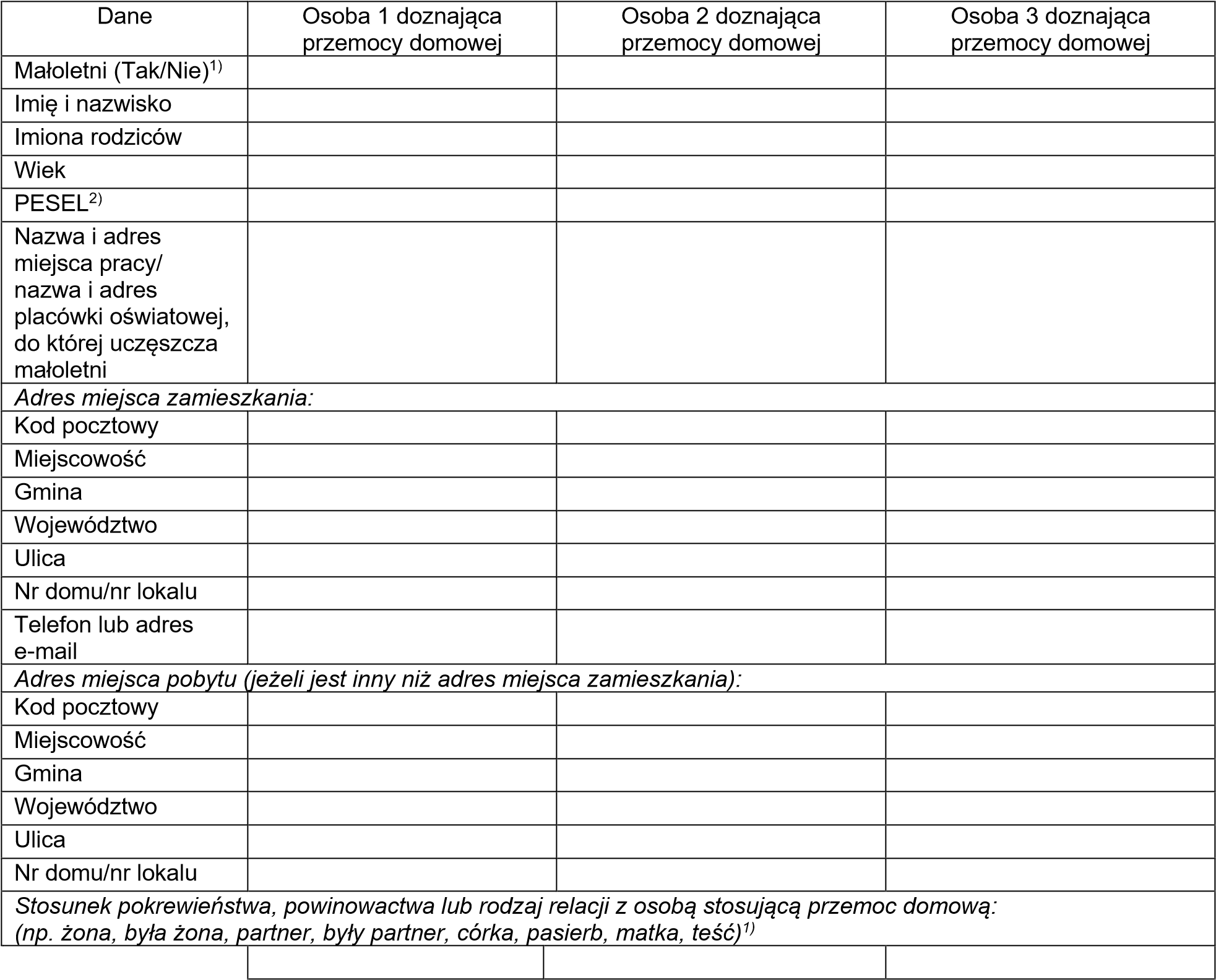 Uwaga! W przypadku większej niż 3 liczby osób doznających przemocy dołącz kolejną kartę zawierająca Tabelę I LICZBA MAŁOLETNICH W ŚRODOWISKU DOMOWYM, W KTÓRYM PODEJRZEWA SIĘ STOSOWANIE PRZEMOCY DOMOWEJ …………… DANE OSOBY/OSÓB STOSUJĄCYCH PRZEMOC DOMOWĄ CZY OSOBA STOSUJĄCA PRZEMOC DOMOWĄ ZACHOWYWAŁA SIĘ W NASTĘPUJĄCY SPOSÓB (zaznacz w odpowiednim miejscu znak X): CZY OSOBA DOZNAJĄCA PRZEMOCY DOMOWEJ ODNIOSŁA USZKODZENIA CIAŁA? (TAK/NIE)1) Uwaga! W przypadku większej niż 3 liczby osób doznających przemocy dołącz kolejną kartę zawierającą Tabelę V   CZY W ŚRODOWISKU DOMOWYM BYŁA W PRZESZŁOŚCI REALIZOWANA PROCEDURA „NIEBIESKIE KARTY”?      tak   (kiedy? ........................gdzie? ....…......................)                nie                nie ustalono CZY W ŚRODOWISKU DOMOWYM AKTUALNIE JEST REALIZOWANA PROCEDURA „NIEBIESKIE KARTY”?      tak                nie                nie ustalono CZY OSOBA STOSUJĄCA PRZEMOC DOMOWĄ POSIADA BROŃ PALNĄ?       tak                nie                nie ustalono CZY OSOBA DOZNAJĄCA PRZEMOCY DOMOWEJ CZUJE SIĘ BEZPIECZNIE? (TAK/NIE)1) Uwaga! W przypadku większej niż 3 liczby osób doznających przemocy dołącz kolejną kartę zawierającą Tabelę IX    ŚWIADKOWIE STOSOWANIA PRZEMOCY DOMOWEJ       ustalono - wypełnij tabelę               nie ustalono DZIAŁANIA INTERWENCYJNE PODJĘTE WOBEC OSOBY STOSUJĄCEJ PRZEMOC DOMOWĄ       (zaznacz w odpowiednim miejscu znak X): DZIAŁANIA INTERWENCYJNE PODJĘTE WOBEC OSOBY DOZNAJĄCEJ PRZEMOCY DOMOWEJ       (zaznacz w odpowiednim miejscu znak X): DODATKOWE INFORMACJE  WSZCZĘCIE PROCEDURY „NIEBIESKIE KARTY” NASTĄPIŁO PRZEZ                            (zaznacz w odpowiednim miejscu znak X):  	 	 	 	 	 	 	....................................................................................................                                                                                                        imię i nazwisko oraz czytelny podpis osoby wypełniającej                                                                                                                           formularz „Niebieska Karta – A”                             ……………………..…………………………………………………………… (data wpływu formularza, podpis członka Zespołu Interdyscyplinarnego) wpisać właściwe numer PESEL wpisuje się, o ile danej osobie numer taki został nadany. W przypadku braku numeru PESEL jest konieczne podanie innych danych identyfikujących osobę podkreślić rodzaje zachowań „NIEBIESKA KARTA – B”INFORMACJA DLA OSÓB DOZNAJĄCYCH PRZEMOCY DOMOWEJCO TO JEST PROCEDURA „NIEBIESKIE KARTY”?Są to różne działania podejmowane w sytuacji podejrzenia lub stwierdzenia stosowania przemocy domowej na podstawie przepisów ustawy o przeciwdziałaniu przemocy domowej. Celem procedury „Niebieskie Karty” jest zatrzymanie przemocy domowej i udzielenie pomocy i wsparcia Tobie i Twoim najbliższym. Na skutek wszczęcia procedury „Niebieskie Karty” informacja dotycząca Twojej sytuacji zostanie przekazana do grupy diagnostyczno-pomocowej. Więcej informacji na temat dalszych działań uzyskasz podczas spotkania                          z członkami tej grupy, na które zostaniesz zaproszona/(y). W trakcie procedury członkowie grupy będą kontaktować się także z osobą, która przemoc stosuje.CO TO JEST PRZEMOC DOMOWA?Przemoc domowa to jednorazowe albo powtarzające się umyślne działanie lub zaniechanie, wykorzystujące przewagę fizyczną, psychiczną lub ekonomiczną, naruszające prawa lub dobra osobiste osoby doznającej przemocy domowej, w szczególności:narażające tę osobę na niebezpieczeństwo utraty życia, zdrowia lub mienia,naruszające jej godność, nietykalność cielesną lub wolność, w tym seksualną,powodujące szkody na jej zdrowiu fizycznym lub psychicznym, wywołujące u tej osoby cierpienia lub krzywdę,ograniczające lub pozbawiające tę osobę dostępu do środków finansowych lub możliwości podjęcia pracy lub uzyskania samodzielności finansowej,istotnie naruszające prywatność tej osoby lub wzbudzające u niej poczucie zagrożenia, poniżenia lub udręczenia, w tym podejmowane za pomocą środków komunikacji elektronicznej.KTO MOŻE BYĆ OSOBĄ DOZNAJĄCĄ PRZEMOCY DOMOWEJ?małżonek, także w przypadku, gdy małżeństwo ustało lub zostało unieważnione, oraz jego wstępni (np. rodzice, dziadkowie, pradziadkowie), zstępni (np. dzieci, wnuki, prawnuki), rodzeństwo i ich małżonkowie,wstępni i zstępni oraz ich małżonkowie,rodzeństwo oraz ich wstępni, zstępni i ich małżonkowie,osoba pozostająca w stosunku przysposobienia i jej małżonek oraz ich wstępni, zstępni, rodzeństwo i ich małżonkowie,osoba pozostająca obecnie lub w przeszłości we wspólnym pożyciu oraz jej wstępni, zstępni, rodzeństwo i ich małżonkowie,osoba wspólnie zamieszkująca i gospodarująca oraz jej wstępni, zstępni, rodzeństwo             i ich małżonkowie,osoba pozostająca obecnie lub w przeszłości w trwałej relacji uczuciowej lub fizycznej niezależnie od wspólnego zamieszkiwania i gospodarowania,małoletni.NAJCZĘSTSZE FORMY PRZEMOCY DOMOWEJ:Przemoc fizyczna: bicie, szarpanie, kopanie, duszenie, popychanie, obezwładnianie i inne.Przemoc psychiczna: izolowanie, wyzywanie, ośmieszanie, grożenie, krytykowanie, poniżaniei inne.Przemoc seksualna: zmuszanie do obcowania płciowego, innych czynności seksualnych                  i inne.Przemoc ekonomiczna: niełożenie na utrzymanie osób, wobec których istnieje taki obowiązek, niezaspokajanie potrzeb materialnych, niszczenie rzeczy osobistych, demolowanie mieszkania, wynoszenie sprzętów domowych i ich sprzedawanie i inne.Przemoc za pomocą środków komunikacji elektronicznej: wyzywanie, straszenie, poniżanie osoby w Internecie lub przy użyciu telefonu, robienie jej zdjęcia lub rejestrowanie filmów bez jej zgody, publikowanie w Internecie lub rozsyłanie telefonem zdjęć, filmów lub tekstów, które ją obrażają lub ośmieszają i inne.Inny rodzaj zachowań: zaniedbanie, niezaspokojenie podstawowych potrzeb biologicznych, psychicznych i innych, niszczenie rzeczy osobistych, demolowanie mieszkania, wynoszenie sprzętów domowych i ich sprzedawanie, pozostawianie bez opieki osoby, która z powodu choroby, niepełnosprawności lub wieku nie może samodzielnie zaspokoić swoich potrzeb, zmuszanie do picia alkoholu, zmuszanie do zażywania środków odurzających, substancji psychotropowych lub leków i inne.WAŻNEPrawo zabrania stosowania przemocy i krzywdzenia swoich bliskich. Jeżeli Ty lub ktoś                              z Twoich bliskich jest osobą doznającą przemocy domowej, nie wstydź się prosić o pomoc. Wezwij Policję, dzwoniąc na numer alarmowy 112. Prawo stoi po Twojej stronie!Masz prawo do złożenia zawiadomienia o popełnieniu przestępstwa z użyciem przemocy domowej do Prokuratury, Policji lub Żandarmerii Wojskowej.Możesz także zwrócić się po pomoc do podmiotów i organizacji realizujących działania na rzecz przeciwdziałania przemocy domowej. Pomogą Ci:Ośrodki pomocy społecznej – w sprawach socjalnych, bytowych i prawnych.Powiatowe centra pomocy rodzinie – w zakresie prawnym, socjalnym, terapeutycznym lub udzielą informacji na temat instytucji lokalnie działających w tym zakresie w Twojej miejscowości.Ośrodki interwencji kryzysowej i Ośrodki wsparcia – zapewniając schronienie Tobie                             i Twoim bliskim, gdy doznajesz przemocy domowej, udzielą Ci pomocy i wsparcia                             w przezwyciężeniu sytuacji kryzysowej, a także opracują plan pomocy.Specjalistyczne ośrodki wsparcia dla osób doznających przemocy domowej – zapewniając bezpłatne całodobowe schronienie Tobie i Twoim bliskim, gdy doznajesz przemocy domowej, oraz udzielą Ci kompleksowej, specjalistycznej pomocy w zakresie interwencyjnym, terapeutyczno-wspomagającym oraz potrzeb bytowych.Okręgowe ośrodki i lokalne punkty działające w ramach Sieci Pomocy Pokrzywdzonym Przestępstwem – zapewniając profesjonalną, kompleksową i bezpłatną pomoc prawną, psychologiczną, psychoterapeutyczną i materialną.Sądy opiekuńcze – w sprawach opiekuńczych i alimentacyjnych.Placówki ochrony zdrowia – np. uzyskać zaświadczenie lekarskie o doznanych obrażeniach.Komisje rozwiązywania problemów alkoholowych – podejmując działania wobec osoby nadużywającej alkoholu.Punkty nieodpłatnej pomocy prawnej – w zakresie uzyskania pomocy prawnej.WYKAZ PLACÓWEK FUNKCJONUJĄCYCH NA TWOIM TERENIE, UDZIELAJĄCYCH POMOCY I WSPARCIA OSOBOM DOZNAJĄCYM PRZEMOCY DOMOWEJUwaga: (dane wprowadza zespół interdyscyplinarny):MOŻESZ ZADZWONIĆ DO:Ogólnopolskiego Pogotowia dla Ofiar Przemocy w Rodzinie „Niebieska Linia" tel. 800 12 00 02 (linia całodobowa i bezpłatna), w poniedziałki w godz. 18.00–22.00 można rozmawiać z konsultantem w języku angielskim, a we wtorki w godz. 18.00–22.00 w języku rosyjskim.Dyżur prawny tel. (22) 666 28 50 (linia płatna, czynna w poniedziałek i wtorek                          w godzinach 17.00–21.00) oraz tel. 800 12 00 02 (linia bezpłatna, czynna w środę                   w godzinach 18.00–22.00).Poradnia e-mailowa: niebieskalinia@niebieskalinia.info. Członkowie rodzin                          z problemem przemocy i problemem alkoholowym mogą skonsultować się także przez SKYPE: pogotowie.niebieska.linia ze specjalistą z zakresu przeciwdziałania przemocy w rodzinie – konsultanci posługują się językiem migowym.Ogólnokrajowej Linii Pomocy Pokrzywdzonym tel. +48 222 309 900 przez całą dobę można anonimowo uzyskać informacje o możliwości uzyskania pomocy, szybką poradę psychologiczną i prawną, a także umówić się na spotkanie ze specjalistami w dowolnym miejscu na terenie Polski. Możliwe są konsultacje w językach obcych oraz w języku migowym.Policyjny telefon zaufania dla osób doznających przemocy domowej nr 800 120 226 (linia bezpłatna przy połączeniu z telefonów stacjonarnych, czynna codziennie                               w godzinach od 9.30 do 15.30, od godz. 15.30 do 9.30 włączony jest automat).Załącznik nr 7 – Ankieta monitorująca poziom realizacji Standardów Ochrony Małoletnich przed krzywdzeniemZałącznik nr 8 – Oświadczenie o zapoznaniu się ze Standardami Ochrony Małoletnich............................................................................imię i nazwisko PracownikaJa niżej podpisany(-a) oświadczam, że zapoznałem(-am) się z dokumentacją wchodzącą w skład Standardów Ochrony Małoletnich obowiązującą w ……………………………….……i przyjmuję ją do realizacji.Oświadczam również, że posiadam pełną zdolność do czynności prawnych, korzystam z praw publicznych, nie byłam(-em) skazana(-y) za przestępstwo przeciwko wolności seksualnej                         i obyczajności, i przestępstwa z użyciem przemocy na szkodę małoletniego oraz nie toczy się przeciwko mnie żadne postępowanie karne ani dyscyplinarne w tym zakresie. Nie zostałam(-em) skazana(-y) prawomocnym wyrokiem za przestępstwa umyślne. Jestem świadoma(-y) odpowiedzialności karnej za złożenie fałszywego oświadczenia.………………………….……….                                                                                                  (data, podpis)Załącznik nr 9 – Powołanie oraz oświadczenie osoby odpowiedzialnej za realizację i propagowanie Standardów Ochrony Małoletnich przed krzywdzeniem………………………………………… (miejscowość, data)Dyrektor ………………………………………………………. /imię i nazwiskopowołuje ……………………………………………………  /imię i nazwisko…………………………………………………… /stanowiskojako osobę odpowiedzialną za monitorowanie realizacji Standardów, za reagowanie na sygnały naruszenia Standardów, prowadzenie rejestru zgłoszeń oraz za proponowanie zmian                              w Standardach. Osoba odpowiedzialna za realizację i propagowanie Standardów ochrony małoletnich przeprowadza wśród pracowników, raz na 12 miesięcy, ankietę monitorującą poziom realizacji Standardów.OŚWIADCZENIE UPOWAŻNIONEGOJa niżej podpisany/a, oświadczam, że posiadam pełną zdolność do czynności prawnych, korzystam z praw publicznych, nie byłam(-em) skazana(-y) za przestępstwo przeciwko wolności seksualnej i obyczajności, i przestępstwa z użyciem przemocy na szkodę małoletniego oraz nie toczy się przeciwko mnie żadne postępowanie karne ani dyscyplinarne w tym zakresie. Nie zostałam(-em) skazana(-y) prawomocnym wyrokiem za przestępstwa umyślne. Jestem świadoma(-y) odpowiedzialności karnej za złożenie fałszywego oświadczenia.…………………………………………  	…………………………………………(podpis Dyrektora) 				(podpis osoby Upoważnionej)Załącznik nr 10 – Rejestr interwencji i zgłoszeńZałącznik nr 11 – Wzór Zarządzenia wprowadzającego Standardy Ochrony MałoletnichZARZĄDZENIE DYREKTORA NR ………W PODMIOCIE ………Z DNIA ………w sprawie wdrożenia Standardów Ochrony MałoletnichNa podstawie art. 22b pkt 1 ustawy z dnia 13 maja 2016 r. o przeciwdziałaniu zagrożeniom przestępczością na tle seksualnym i ochronie małoletnich (tekst jedn.: Dz. U. z 2023 r. poz. 1606) zarządza się, co następuje:§ 1W ………….. (nazwa placówki) zostają wdrożone do stosowania Standardy Ochrony Małoletnich. § 2Zadania związane z działalnością na rzecz ochrony małoletnich przed krzywdzeniem realizują wszyscy pracownicy zatrudnieni w placówce, a za skuteczne funkcjonowanie Standardów Ochrony Małoletnich odpowiedzialny jest ……………. (funkcja/ stanowisko/nazwisko).§ 3Wszyscy pracownicy zostają zobowiązani do zapoznania się z przepisami ochrony małoletnich obowiązujących w placówce w terminie do …………. § 4Zarządzenie wchodzi w życie z dniem podpisania.		  /dyrektor Poradni/Imię i nazwisko dzieckaPrzyczyna interwencji (forma krzywdzenia)Osoba zawiadamiająca                    o podejrzeniu krzywdzeniaOpis działań podjętych przez pedagoga/psychologaData:Działanie:Działanie:Działanie:Opis działań podjętych przez pedagoga/psychologaOpis działań podjętych przez pedagoga/psychologaSpotkania                              z opiekunami dzieckaData:Opis spotkania:Opis spotkania:Opis spotkania:Spotkania                              z opiekunami dzieckaSpotkania                              z opiekunami dzieckaForma podjętej interwencji (zakreślić właściwe)zawiadomienie o podejrzeniu popełnienia przestępstwawniosek                      o wgląd                     w sytuację dziecka/rodzinywniosek                      o wgląd                     w sytuację dziecka/rodzinyinny rodzaj interwencji (jaki?): …………………………… …………………………………………Dane dotyczące interwencji (nazwa organu, do którego zgłoszono interwencję) i data interwencjiWyniki interwencji – działania organów wymiaru sprawiedliwości (jeśli placówka uzyskała informacje o wynikach działania placówki lub działania rodziców)Data:Data:Działanie:Działanie:Wyniki interwencji – działania organów wymiaru sprawiedliwości (jeśli placówka uzyskała informacje o wynikach działania placówki lub działania rodziców)Dane Osoba 1 stosująca przemoc domową Osoba 2 stosująca  przemoc domową Imię i nazwisko Imiona rodziców Wiek PESEL2) Adres miejsca zamieszkania: Adres miejsca zamieszkania: Adres miejsca zamieszkania: Kod pocztowy Miejscowość Gmina Województwo Ulica  Nr domu/nr lokalu Telefon lub adres e-mail Adres miejsca pobytu (jeżeli jest inny niż adres miejsca zamieszkania):  Adres miejsca pobytu (jeżeli jest inny niż adres miejsca zamieszkania):  Adres miejsca pobytu (jeżeli jest inny niż adres miejsca zamieszkania):  Kod pocztowy Miejscowość Gmina Województwo Ulica  Nr domu/nr lokalu Sytuacja zawodowa, w tym nazwa i adres miejsca pracy Stosunek pokrewieństwa, powinowactwa lub rodzaj relacji z osobą doznającą przemocy domowej: (np. żona, była żona, partner, były partner, córka, pasierb, matka, teść)1) Stosunek pokrewieństwa, powinowactwa lub rodzaj relacji z osobą doznającą przemocy domowej: (np. żona, była żona, partner, były partner, córka, pasierb, matka, teść)1) Stosunek pokrewieństwa, powinowactwa lub rodzaj relacji z osobą doznającą przemocy domowej: (np. żona, była żona, partner, były partner, córka, pasierb, matka, teść)1) Osoby/formy przemocy domowej Osoba 1 stosująca przemoc Osoba 1 stosująca przemoc Osoba 1 stosująca przemoc Osoba 2 stosująca przemoc Osoba 2 stosująca przemoc Osoba 2 stosująca przemoc Osoby/formy przemocy domowej wobec Osoby 1 doznającej przemocy wobec Osoby 2 doznającej przemocy wobec Osoby 3 doznającej przemocy wobec Osoby 1 doznającej przemocy wobec Osoby 2 doznającej przemocy wobec Osoby 3 doznającej przemocy Przemoc fizyczna3)  bicie, szarpanie, kopanie, duszenie, popychanie, obezwładnianie i inne (wymień jakie) Przemoc psychiczna3) izolowanie, wyzywanie, ośmieszanie, grożenie, krytykowanie, poniżanie i inne (wymień jakie) Przemoc seksualna3) zmuszanie do obcowania płciowego, innych czynności seksualnych i inne (wymień jakie) Przemoc ekonomiczna3) niełożenie na utrzymanie osób, wobec których istnieje taki obowiązek, niezaspokajanie potrzeb materialnych, niszczenie rzeczy osobistych, demolowanie mieszkania, wynoszenie sprzętów domowych oraz ich sprzedawanie i inne (wymień jakie) Przemoc za pomocą środków komunikacji elektronicznej3) wyzywanie, straszenie, poniżanie osoby w Internecie lub przy użyciu telefonu, robienie jej zdjęcia lub rejestrowanie filmów bez jej zgody, publikowanie                    w Internecie lub rozsyłanie telefonem zdjęć, filmów lub tekstów, które ją obrażają lub ośmieszają, i inne (wymień jakie) Inne3) zaniedbanie, niezaspokojenie podstawowych potrzeb biologicznych, psychicznych i innych, niszczenie rzeczy osobistych, demolowanie mieszkania, wynoszenie sprzętów domowych i ich sprzedawanie, pozostawianie bez opieki osoby, która            z powodu choroby, niepełnosprawności lub wieku nie może samodzielnie zaspokoić swoich potrzeb, zmuszanie do picia alkoholu, zmuszanie do zażywania środków odurzających, substancji psychotropowych lub leków i inne (wymień jakie)   Osoba 1 doznająca przemocy Osoba 2 doznająca przemocy Osoba 3 doznająca przemocy Osoba 1 doznająca przemocy Osoba 2 doznająca przemocy Osoba 3 doznająca przemocy Dane Świadek 1 Świadek 2 Świadek 3 Imię i nazwisko Wiek Adres miejsca zamieszkania: Adres miejsca zamieszkania: Kod pocztowy Miejscowość Gmina Województwo Ulica  Nr domu/nr lokalu Telefon lub adres e-mail Stosunek świadka do osób, wobec których są podejmowane działania w ramach procedury „Niebieskie Karty” (np. członek rodziny, osoba obca)1) Stosunek świadka do osób, wobec których są podejmowane działania w ramach procedury „Niebieskie Karty” (np. członek rodziny, osoba obca)1) Stosunek świadka do osób, wobec których są podejmowane działania w ramach procedury „Niebieskie Karty” (np. członek rodziny, osoba obca)1) Stosunek świadka do osób, wobec których są podejmowane działania w ramach procedury „Niebieskie Karty” (np. członek rodziny, osoba obca)1) Stosunek świadka do osób, wobec których są podejmowane działania w ramach procedury „Niebieskie Karty” (np. członek rodziny, osoba obca)1) Działanie Działanie Osoba 1 stosująca przemoc Osoba 2 stosująca przemoc Badanie na zawartość alkoholu (wynik) Badanie na zawartość alkoholu (wynik) Doprowadzenie do wytrzeźwienia Doprowadzenie do wytrzeźwienia Doprowadzenie do policyjnego pomieszczenia dla osób zatrzymanych  na podstawie art. 15a ustawy z dnia 6 kwietnia 1990 r. o Policji (Dz. U. z 2023 r. poz. 171, z późn. zm.) Doprowadzenie do policyjnego pomieszczenia dla osób zatrzymanych  na podstawie art. 244 ustawy z dnia 6 czerwca 1997 r. - Kodeks postępowania karnego (Dz. U. z 2022 r. poz. 1375, z późn. zm.) Zatrzymanie w izbie zatrzymań jednostki organizacyjnej Żandarmerii Wojskowej Zatrzymanie w izbie zatrzymań jednostki organizacyjnej Żandarmerii Wojskowej Powiadomienie organów ścigania Powiadomienie organów ścigania Wydanie nakazu natychmiastowego opuszczenia wspólnie zajmowanego mieszkania i jego bezpośredniego otoczenia Wydanie nakazu natychmiastowego opuszczenia wspólnie zajmowanego mieszkania i jego bezpośredniego otoczenia Wydanie zakazu zbliżania się do wspólnie zajmowanego mieszkania i jego bezpośredniego otoczenia Wydanie zakazu zbliżania się do wspólnie zajmowanego mieszkania i jego bezpośredniego otoczenia Zakaz zbliżania się osoby stosującej przemoc domową do osoby dotkniętej taką przemocą na określoną w metrach odległość Zakaz zbliżania się osoby stosującej przemoc domową do osoby dotkniętej taką przemocą na określoną w metrach odległość Zakaz kontaktowania się z osobą dotkniętą przemocą domową Zakaz kontaktowania się z osobą dotkniętą przemocą domową Zakaz wstępu i przebywania osoby stosującej przemoc na terenie szkoły, placówki oświatowej, opiekuńczej i artystycznej, do których uczęszcza osoba dotknięta przemocą domową Zakaz wstępu i przebywania osoby stosującej przemoc na terenie szkoły, placówki oświatowej, opiekuńczej i artystycznej, do których uczęszcza osoba dotknięta przemocą domową Zakaz wstępu i przebywania osoby stosującej przemoc w miejscach pracy osoby doznającej przemocy domowej Zakaz wstępu i przebywania osoby stosującej przemoc w miejscach pracy osoby doznającej przemocy domowej Zawiadomienie komórki organizacyjnej Policji, właściwej w spawach wydawania pozwolenia na broń, o wszczęciu procedury „Niebieskie Karty” Zawiadomienie komórki organizacyjnej Policji, właściwej w spawach wydawania pozwolenia na broń, o wszczęciu procedury „Niebieskie Karty” Odebranie broni palnej, amunicji oraz dokumentów potwierdzających legalność posiadania broni Odebranie broni palnej, amunicji oraz dokumentów potwierdzających legalność posiadania broni Poinformowanie o prawnokarnych konsekwencjach stosowania przemocy domowej Poinformowanie o prawnokarnych konsekwencjach stosowania przemocy domowej Inne (wymień jakie?) Inne (wymień jakie?) Działanie Osoba 1 doznająca przemocy Osoba 2 doznająca przemocy Osoba 3 doznająca przemocy Udzielono pomocy ambulatoryjnej Przyjęto na leczenie szpitalne Wydano zaświadczenie o przyczynach i rodzaju uszkodzeń ciała  Zapewniono schronienie w placówce całodobowej Zabezpieczono małoletniego w sytuacji zagrożenia zdrowia lub życia Powiadomiono sąd rodzinny o sytuacji małoletniego Przekazanie formularza „Niebieska Karta – B”  Inne (wymień jakie?) Pracownika socjalnego jednostki organizacyjnej pomocy społecznej Funkcjonariusza Policji Żołnierza Żandarmerii Wojskowej Pracownika socjalnego specjalistycznego ośrodka wsparcia dla osób doznających przemocy domowej Asystenta rodziny Nauczyciela Osobę wykonującą zawód medyczny, w tym lekarza, pielęgniarkę, położną lub ratownika medycznego Przedstawiciela gminnej komisji rozwiązywania problemów alkoholowych Pedagoga, psychologa lub terapeutę, będących przedstawicielami podmiotów, o których mowa w art. 9a ust. 3 ustawy z dnia 29 lipca 2005 r. o przeciwdziałaniu przemocy domowej Lp.Nazwa instytucji/organizacjiAdres instytucji/organizacjiTelefonAdres e-mailTAKNIECzy znasz standardy ochrony małoletnich przed krzywdzeniem obowiązujące w jednostce, w której pracujesz?Czy znasz treść dokumentu „Standardy Ochrony Małoletnich przed krzywdzeniem”?Czy potrafisz rozpoznawać symptomy krzywdzenia dzieci?Czy wiesz, jak reagować na symptomy krzywdzenia dzieci?Czy zdarzyło Ci się zaobserwować naruszenie zasad zawartych w Standardach Ochrony Małoletnich przed krzywdzeniem przez innego pracownika?Jeśli tak – jakie zasady zostały naruszone?Czy podjąłeś/-aś jakieś działania? Jeśli tak, to jakie?Jeśli nie – dlaczego?Czy masz jakieś uwagi/poprawki/sugestie dotyczące Standardów Ochrony Małoletnich przed krzywdzeniem? (odpowiedź opisowa)Lp. Data interwencji/ zgłoszeniaPrzedmiot interwencji/ zgłoszeniaWynik interwencji/ zgłoszeniaUwagi 